Нэгтгэсэн төсөлМОНГОЛ УЛСЫН ХУУЛЬ2021 оны ... дугаар  							          	    Улаанбаатар сарын ...-ны өдөр                                                                                                    	    хотЗӨВШӨӨРЛИЙН ТУХАЙ ХУУЛЬ/Шинэчилсэн найруулга/НЭГДҮГЭЭР БҮЛЭГНИЙТЛЭГ ҮНДЭСЛЭЛ	1.1 дүгээр зүйл.Хуулийн зорилт	1.Энэ хуулийн зорилт нь үндэсний аюулгүй байдал, санхүүгийн тогтвортой байдал, нийтийн ашиг сонирхол, хүний эрүүл мэнд, хүрээлэн байгаа орчинд хохирол учруулж болзошгүй болон орчиндоо аюултай зарим төрлийн үйл ажиллагааг эрхлэх, байгалийн баялаг, төрийн нийтийн зориулалттай өмчийг ашиглахад эрх бүхий этгээдээс зөвшөөрөл олгох, олгосон зөвшөөрлийг сунгах, түдгэлзүүлэх, сэргээх, хүчингүй болгох, түүнчлэн зөвшөөрлийн ангилал, төрөл, тэдгээрийн бүртгэл, Монгол Улсын нутаг дэвсгэрт хориглох үйл ажиллагааг тогтоохтой холбоотой нийтлэг харилцааг зохицуулахад оршино. 	1.2 дугаар зүйл.Зөвшөөрлийн хууль тогтоомж	1.Зөвшөөрлийн хууль тогтоомж нь Монгол Улсын Үндсэн хууль, Иргэний хууль, энэ хууль болон эдгээр хуультай нийцүүлэн гаргасан хууль тогтоомжоос бүрдэнэ.	2.Монгол Улсын олон улсын гэрээнд энэ хуульд өөрөөр заасан бол олон улсын гэрээний заалтыг дагаж мөрдөнө. 	1.3 дугаар зүйл.Хуулийн үйлчлэх хүрээ	1.Хүн, хуулийн этгээд хуулиар хориглосон, эсхүл зөвшөөрөл шаардахаас бусад төрлийн үйл ажиллагааг хууль тогтоомжид нийцүүлэн чөлөөтэй эрхэлж болох бөгөөд хуулиар зөвшөөрөл шаардах үйл ажиллагааг эрхлэх, эсхүл байгалийн баялаг, төрийн нийтийн зориулалттай өмчийг ашиглахад зөвшөөрөл олгох, олгосон зөвшөөрлийг сунгах, түдгэлзүүлэх, сэргээх, хүчингүй болгох нийтлэг харилцааг энэ хуулиар зохицуулна.2.Монгол Улсад зөвшөөрөлтэйгөөр эрхлэх үйл ажиллагааны жагсаалт, зөвшөөрөл олгох эрх бүхий этгээдийг энэ хуулиар зохицуулна.3.Зөвшөөрлийн ангилал, төрлийн онцлогоос хамаарч түүнийг олгох, сунгах, түдгэлзүүлэх, сэргээх, хүчингүйд тооцох, цуцлах тусгай журам болон зөвшөөрөл эзэмшигчид тавигдах тусгай шаардлагыг энэ хуульд нийцүүлэн холбогдох хуулиар тогтоож болно. 4.Энэ хууль доор дурдсан харилцаанд үйлчлэхгүй:	4.1.Монгол Улсын иргэнд газар өмчлөх эрх олгох;	4.2.гадаадын иргэн, харьяалалгүй хүнд цагаачлан оршин суух зөвшөөрөл олгох, гадаадын иргэнд Монгол Улсын хилээр нэвтрэх эрх олгох буюу Монгол Улсын виз олгох, Монгол Улсад хувийн хэргээр оршин суух зөвшөөрлийг олгох, олгосон виз, визийн зөвшөөрөл, зөвшөөрлийг сунгах, түдгэлзүүлэх, хүчингүй болгох;	4.3.хурал, цуглаан, жагсаал, нийтийг хамарсан бусад арга хэмжээ зохион байгуулах;	4.4.патент, зохиогчийн эрх, түүнд хамаарах эрхийн болон газар зүйн заалт, барааны тэмдэг эзэмшигчийн эрх олгох;	4.5.Монгол Улсад гадаад улсын төрийн бус байгууллагын салбар, төлөөлөгчийн газар байгуулах;	4.6.сүм, хийд буюу шашны байгууллага байгуулах;	4.7.холбогдох хууль тогтоомжийн дагуу төрийн байгууллага, төрийн өмчит, төрийн өмч давамгайлсан хуулийн этгээдээс бараа, ажил, үйлчилгээ гүйцэтгэх гэрээ байгуулах эрх олгох.5.Хүн, хуулийн этгээд сайн дурын үндсэн дээр төрийн байгууллага, албан тушаалтан, бусад эрх бүхий этгээдээс дүгнэлт, батламж, тодорхойлолт гаргуулах харилцаанд энэ хууль хамаарахгүй.6.Төрийн өмчит, төрийн өмч давамгайлсан хуулийн этгээд энэ хуульд заасан зөвшөөрлөөр эрхлэх үйл ажиллагааг эрхлэхээс бусад төрийн чиг үүргийг хэрэгжүүлэхтэй холбоотойгоор төрийн байгууллага хооронд зөвшөөрөл авах, олгох харилцаанд энэхүү хууль хамаарахгүй. 	1.4 дүгээр зүйл.Хуулийн нэр томьёоны тодорхойлолт	1.Энэ хуульд хэрэглэсэн дараах нэр томьёог доор дурдсан утгаар ойлгоно:		1.1.“зөвшөөрөл” гэж зөвшөөрөл олгох эрх бүхий этгээдээс хуульд заасан хугацаа, нөхцөл, шаардлагын дагуу тодорхой үйл ажиллагааг эрхлүүлэх, эсхүл байгалийн баялаг, төрийн нийтийн зориулалттай өмчийг ашиглуулахаар олгосон эрхийг;		1.2.“зөвшөөрөл олгох эрх бүхий этгээд” /цаашид “эрх бүхий этгээд” гэх/ гэж хуулиар зөвшөөрөл олгох бүрэн эрхийг хэрэгжүүлэхээр заасан төрийн байгууллага, албан тушаалтан, эсхүл төрийн зарим чиг үүргийг хуульд, эсхүл гэрээнд заасны дагуу шилжүүлэн авсан этгээдийг;		1.3.“зөвшөөрөл эзэмшигч” гэж тодорхой төрлийн үйл ажиллагаа эрхлэхээр эрх бүхий этгээдээс зөвшөөрөл авсан этгээдийг.1.5 дугаар зүйл.Зөвшөөрөл олгох, сунгах, шинээр бий болгоход                                   баримтлах зарчим, хэрэгжүүлэх хүрээ1.Эрх бүхий этгээд зөвшөөрөл олгох, олгосон зөвшөөрлийг сунгах болон холбогдох бусад харилцаанд доор дурдсан зарчмыг баримтална:		1.1.үндэсний аюулгүй байдал, нийтийн эрх ашиг, хүний амь нас, эрүүл мэндийг хамгаалах;1.2.хууль дээдлэх;1.3.ил тод, шуурхай байх;		1.4.бизнес эрхлэх таатай орчныг бүрдүүлэх;		1.5.хуульд зааснаас бусад баримт бичиг, төлбөр, хураамж шаардахгүй байх; 		1.6.хуульд заасан тохиолдолд зөвшөөрөл олгох.	2.Зөвшөөрөл шаардагдах үйл ажиллагааг эрхлэх эрх хуульд заасны дагуу тухайн зөвшөөрлийг авсан өдрөөс үүснэ.	3.Хуульд зааснаас бусад тохиолдолд Засгийн газар, төрийн захиргааны төв байгууллага, төрийн захиргааны байгууллага, нутгийн өөрөө удирдах болон нутгийн захиргааны байгууллага, төрийн зарим чиг үүргийг хуульд заасны дагуу шилжүүлэн авсан этгээд аливаа үйл ажиллагаатай холбогдсон зөвшөөрөл, лиценз, бүртгэл явуулахыг хориглоно. 	4.Төрийн байгууллага, албан тушаалтан хуульд зааснаас бусад тохиолдолд зөвшөөрлийг шинээр бий болгосон, олгосон, эрх шилжүүлсэн бол хуульд заасан хариуцлага хүлээлгэх үндэслэл болох бөгөөд үүсэх үр дагаврыг зөвшөөрлийг шинээр бий болгосон, олгосон, эрх шилжүүлсэн этгээд хариуцна.	5.Засгийн газар үндэсний аюулгүй байдал, санхүүгийн тогтвортой байдлыг хангах, нийтийн ашиг сонирхол, үр ашигтай өрсөлдөөний нөхцөлийг бүрдүүлэх үүднээс Засгийн газар, түүний харьяа байгууллага, төрийн зарим чиг үүргийг хуульд, эсхүл гэрээнд заасны дагуу шилжүүлэн авсан этгээдээс олгодог зөвшөөрлийг олгох, сунгах үйл ажиллагаанд тодорхой хугацаагаар хязгаарлалт хийж болно.6.Хуульд заасан тохиолдолд эрх бүхий байгууллагын тогтоосон хувь, хэмжээнд багтаан эрх бүхий этгээд зөвшөөрлийг олгоно.7.Төрийн өмчит, төрийн өмч давамгайлсан хуулийн этгээд хуульд заасны дагуу зөвшөөрлийн үндсэн дээр эрхлэхээр заасан үйл ажиллагааг зөвшөөрлийг авсны дараа эрхэлнэ.8.Хуульд өөрөөр заагаагүй бол нэг зөвшөөрлийг зөвхөн нэг хүн, эсхүл нэг хуулийн этгээдийн нэр дээр олгоно.9.Хуульд заасан тохиолдолд тухайн зөвшөөрлийг зөвхөн хуулийн этгээдэд, тэр дундаа хуулийн этгээдийн тодорхой төрөл, хэлбэрээр байгуулагдсан хуулийн этгээдэд, эсхүл хувь хүнд, тэр дундаа Монгол Улсын иргэнд олгоно.	10.Хуульд заасан тохиолдолд зарим төрлийн зөвшөөрлийг зөвхөн холбогдох бусад зөвшөөрлийг эзэмшигч этгээдэд олгоно.11.Хуульд заасан тохиолдолд тодорхой төрлийн зөвшөөрөл олгох, сунгах үйл ажиллагааг хялбаршуулсан журмаар явуулж болно.	12.Эрх бүхий этгээд уялдаа холбоо бүхий зарим төрлийн зөвшөөрлийг зөвшөөрөл олгох, сунгах үйл ажиллагааг нэг цэгийн үйлчилгээний хэлбэрээр зохион байгуулж болно.13.Хуульд өөрөөр заагаагүй бол зөвшөөрлийг олгох, сунгах ажиллагааг цахим хэлбэрээр зохион байгуулж болно.14.Хуульд өөрөөр заагаагүй бол зөвшөөрлийг олгосон хугацаанд зөвшөөрөл эзэмшигч хувь хүн бол овог, эцэг, эхийн нэр, нэрээ өөрчлөх, хуулийн этгээд бол өөрийн оноосон нэрийг өөрчлөхийг хориглоно.	15.Хуульд заасан тохиолдолд зөвшөөрөл эзэмшигч тусгай зөвшөөрөлд зааснаас өөр үйл ажиллагаа, эсхүл давхар ажил эрхлэхгүй байх болон хуульд заасан бусад хязгаарлалтыг тавьж болно.	16.Хуульд заасан тохиолдолд тусгай зөвшөөрөл эзэмшигч нь үйл ажиллагааны чиглэлийг тодотгосон үг, тэмдэглэгээ хэрэглэх бөгөөд тухайн үг, тэмдэглэгээг тухайн үйл ажиллагаа эрхэлж байгаа, эсхүл уг үйл ажиллагаа эрхлэх тусгай зөвшөөрөл авсан гэсэн сэтгэгдэл төрүүлэхүйц байдлаар бусад этгээд ашиглах, хэрэглэхийг хориглоно.17.Зөвшөөрлийг шинээр бий болгоход тухайн үйл ажиллагааг төрөөс зохицуулах шаардлагатай эсэх, зөвшөөрөл нь зохицуулалтын зохистой арга хэрэгсэл мөн эсэх, зөвшөөрөл нь нийгэм, эдийн засгийн хувьд үр ашигтай байх эсэхэд судалгаа, үнэлгээ хийх зарчмыг баримтлан олон улсын жишиг, стандартыг харгалзана. 	18.Энэ зүйлийн 17 дахь хэсэгт заасан судалгаа, үнэлгээ хийх ажиллагааг Засгийн газрын баталсан аргачлалын дагуу гүйцэтгэнэ.19.Энэ хуулийн Долдугаар бүлэгт заасан зөвшөөрлийн нэр төрлийг задлах, салгах, түүний хамрах хүрээг өргөжүүлэхийг хориглоно.ХОЁРДУГААР БҮЛЭГЗӨВШӨӨРӨЛ	2.1 дүгээр зүйл.Зөвшөөрлийн ангилал	1.Зөвшөөрлийг түүний зорилго, олгох нөхцөл, үйл ажиллагааны эрсдэлийн түвшнээс хамааруулан доор дурдсанаар ангилна:		1.1.тусгай зөвшөөрөл;		1.2.энгийн зөвшөөрөл.	2.Тухайн зөвшөөрлийн зориулалтаас хамаарч зөвшөөрөл нь нэг удаагийн болон олон удаагийн шинжтэй байж болно.	3.Тусгай зөвшөөрлийг хуульд заасан тохиолдолд тодорхой тусгай зөвшөөрөлд тавигдах нөхцөл, шаардлагыг бүрэн хангуулах үүднээс урьдчилсан байдлаар олгож болно. 	4.Тусгай зөвшөөрөл, түүнийг баталгаажуулсан зөвшөөрлийн баримт бичгийг бусдад худалдах, бэлэглэх, барьцаалах зэргээр шилжүүлэхийг хориглоно.	2.2 дугаар зүйл.Зөвшөөрлийн код	1.Зөвшөөрлийн нэгдсэн бүртгэл хөтлөх, статистик мэдээг эрхлэн гаргах, лавлагаа өгөх, цахим хэлбэрээр зөвшөөрөл олгох зорилгоор зөвшөөрлийг кодолно. 	2.Энэ хуулийн 8.1 дүгээр зүйлийн 1 дэх хэсэгт заасан Зөвлөл зөвшөөрлийн кодыг эдийн засгийн үйл ажиллагааны ангилал, барааны ангиллын жагсаалт болон үндэсний кодыг харгалзан тогтооно.	2.3 дугаар зүйл.Зөвшөөрлийн агуулга	1.Зөвшөөрөлд доор дурдсан зүйлийг тусгана:		1.1.зөвшөөрлийг олгосон байгууллагын нэр;1.2.зөвшөөрөл эзэмшигчийн нэр, хаяг;1.3.эрхлэх үйл ажиллагааны төрөл;1.4.зөвшөөрлийн хугацаа;1.5.зөвшөөрлөөр эрхлэх үйл ажиллагаанд тавих нөхцөл, шаардлага;1.6.зөвшөөрлийн дугаар, олгосон он, сар, өдөр;1.7.зөвшөөрөл олгосон байгууллагын эрх бүхий албан тушаалтны гарын үсэг, тамга /тэмдэг/.2.Хуульд тусгайлан заасан тохиолдолд энэ зүйлийн 1-д зааснаас бусад мэдээллийг зөвшөөрөлд тусгаж болно.	2.4 дүгээр зүйл.Зөвшөөрлийн хугацаа	1.Хуульд өөрөөр заагаагүй бол тусгай зөвшөөрлийг 5 жилээс доошгүй, энгийн зөвшөөрлийг 3 жилээс доошгүй хугацаагаар олгоно.2.Зөвшөөрлийг хуульд заасан тохиолдолд хугацаагүй олгож болно.3.Зөвшөөрлийг хуульд өөрөөр заагаагүй бол анх олгосон хугацаанаас нь доошгүй хугацаагаар сунгана.	2.5 дугаар зүйл.Зөвшөөрөл эзэмшигчтэй гэрээ байгуулах1.Хуульд заасан тохиолдолд эрх бүхий этгээд нь зөвшөөрөл эзэмшигчид тавигдах тусгай шаардлага, нөхцөлийг хэрэгжүүлэх зорилгоор зөвшөөрөл эзэмшигчтэй гэрээ байгуулж болно.	2.Гэрээний нөхцөл, шаардлага, гэрээ байгуулахтай холбоотой харилцааг холбогдох хуулиар зохицуулна.ГУРАВДУГААР БҮЛЭГЗӨВШӨӨРӨЛ ОЛГОХ ЭРХ БҮХИЙ ЭТГЭЭД, ЭРХ ШИЛЖҮҮЛЭХ ЖУРАМ	3.1 дүгээр зүйл.Зөвшөөрөл олгох эрх бүхий этгээд	1.Энэ хуулийн Долдугаар бүлэгт заасан этгээд зөвшөөрлийг олгох бөгөөд хуулиар зөвшөөрснөөс бусад тохиолдолд зөвшөөрөл олгох бүрэн эрхээ бусад этгээдэд шилжүүлэхийг хориглоно.	3.2 дугаар зүйл.Зөвшөөрөл олгох эрх бүхий этгээдийн бүрэн эрх	1.Зөвшөөрөл олгох эрх бүхий этгээд дараах бүрэн эрхийг хэрэгжүүлнэ:		1.1.зөвшөөрлийн нөхцөл, шаардлагыг биелүүлж байгаа эсэхэд хяналт тавих;		1.2.тухайн зөвшөөрлийн нөхцөл, шаардлагатай холбогдох мэдээ, тайланг зөвшөөрөл эзэмшигчээс авах;		1.3.зөвшөөрлийн хугацааг хуульд заасан журмын дагуу сунгах;		1.4.хуульд заасан харьяаллын дагуу зөвшөөрлийг олгох, сунгах, цуцлах, түдгэлзүүлэх, хүчингүй болгох шийдвэр гаргах;		1.5.зөвшөөрөл олгохтой холбоотой зааварчилгаа, зөвлөмж гаргах, хуульд заасан тохиолдолд зөвшөөрөл олгох, түдгэлзүүлэх, сэргээх, хүчингүй болгох талаар нарийвчилсан журам батлах.	2.Зөвшөөрөл олгох эрх бүхий этгээд дараах үүрэг хүлээнэ:		2.1.энэ хууль болон бусад хуульд заасан зарчмыг баримтлах;		2.2.зөвшөөрөл хүсэгч, зөвшөөрөл эзэмшигч зөвшөөрөлд заасан үйл ажиллагаа эрхлэх, зах зээлд чөлөөтэй өрсөлдөхөд ялгамжтай хандахгүй байх, түүнчлэн өрсөлдөөнийг хязгаарлах зорилгоор хуульд зааснаас бусад үндэслэлээр зөвшөөрлийг олгохоос татгалзах, түдгэлзүүлэх, хүчингүй болгох арга хэмжээг авахгүй байх;		2.3.хуулиар тогтоосон бүрэн эрх, журмын хүрээнд зөвшөөрөл олгох;		2.4.зөвшөөрөл олгосон, сунгасан, түдгэлзүүлсэн, сэргээсэн, хүчингүй болгосон шийдвэр болон холбогдох бусад мэдээллийг зөвшөөрлийн цахим нэгдсэн санд оруулах, нийтэд хүртээмжтэй хэлбэрээр мэдээлэх;		2.5.зөвшөөрөл олгох, олгосон зөвшөөрлийг сунгах, түдгэлзүүлэх, сэргээх, хүчингүй болгох эсэх тухай шийдвэрийг хуульд заасан хугацаанд гаргах, зөвшөөрлийн цахим нэгдсэн санд тухайн шийдвэр гарснаас хойш ажлын 3 өдрийн дотор бүртгүүлэх;		2.6.зөвшөөрөл авахыг хүссэн өргөдөл хүлээн авах, түүнийг магадлан шийдвэр гаргах, зөвшөөрлийг олгох, олгосон зөвшөөрлийг сунгах, түдгэлзүүлэх, сэргээх, хүчингүй болгох үйл ажиллагааны мэдээллийг нээлттэй, ил тод байлгах;		2.7.зөвшөөрөл хүсэгч, зөвшөөрөл эзэмшигч нарт зөвлөгөө, туслалцаа үзүүлэх.3.Хуульд тусгайлан заасан тохиолдолд эрх бүхий этгээд нь тусгай болон энгийн зөвшөөрөл олгох эрхээ төрийн холбогдох байгууллага, албан тушаалтан, эсхүл Хуулийн этгээдийн бүртгэлийн тухай хуулийн 7.1.3, 7.1.7-д заасан  хуулийн этгээдэд шилжүүлж болно. 4.Эрх шилжүүлэн авсан этгээд нь энэ хуулийн 6.1 дүгээр зүйлд заасан эрхийг эдэлж, үүргийг хэрэгжүүлнэ.5.Энэ зүйлийн 3 дахь хэсэгт заасан эрх шилжүүлэх журмыг Засгийн газар тогтооно.6.Эрх бүхий этгээд зөвшөөрөл олгох эрхээ бусдад шилжүүлсэн бол шийдвэрийг байгууллагын цахим хуудсанд байршуулж, энэ тухай нийтэд мэдээлнэ. 7.3өвшөөрөл олгох эрхийг хууль бусаар шилжүүлсний улмаас бусдад учирсан хохирлыг тухайн эрх шилжүүлсэн этгээд хариуцна.ДӨРӨВДҮГЭЭР БҮЛЭГЗӨВШӨӨРӨЛ ОЛГОХ, ОЛГОСОН ЗӨВШӨӨРЛИЙГ СУНГАХ	4.1 дүгээр зүйл.Зөвшөөрөл хүссэн өргөдөл гаргах	1.Нэг удаагийн шинжтэй энгийн зөвшөөрлөөс бусад зөвшөөрөл хүсэгч нь эрхлэх үйл ажиллагааны төрөл, хугацааг тодорхой дурдсан зөвшөөрөл хүссэн өргөдлөө холбогдох баримт бичгийн хамт эрх бүхий этгээдэд гаргах бөгөөд эрх бүхий этгээд өргөдөл хүлээн авахаас татгалзах эрхгүй. 	2.Зөвшөөрөл хүссэн өргөдөл нь иргэн, хуулийн этгээдээс төрийн байгууллага, албан тушаалтанд өргөдөл гаргах нийтлэг шаардлагыг хангасан байна.	3.Зөвшөөрөл хүсэгч дараах баримт бичгийг бүрдүүлж өргөдөлд хавсаргана:		3.1.зөвшөөрлийн нэр төрөл, түүнд холбогдох үйл ажиллагаа эрхлэх, төрийн нийтийн зориулалттай өмчтэй холбогдох эрхийг эзэмших, ашиглах зорилго, үндэслэлийг тодорхойлон тайлбарласан баримт бичиг;		3.2.зөвшөөрөл авахад тавигдах хуульд заасан нийтлэг нөхцөл, шаардлага хангасныг нотолсон баримт бичиг;		3.3.зөвшөөрөл хүсэгч нь хуулийн этгээд бол улсын бүртгэлийн гэрчилгээний хуулбар, зөвшөөрөл хүсэгч нь иргэн бол иргэний үнэмлэхний хуулбар, түүнтэй адилтгах бусад баримт бичиг;		3.4.хуульд заасан бол улсын тэмдэгтийн хураамж төлсөн баримт;		3.5.хуульд заасан бол зөвшөөрөл хүсэгчид тавигдах тусгайлсан нөхцөл, шаардлага хангасныг нотолсон бусад баримт бичиг.	4.Энэ зүйлийн 3.3 дахь заалтад иргэний зөвшөөрөл авахад шаардагдах баримт бичгийг эрх бүхий этгээд биечлэн хүлээн авсан тохиолдолд хуулбарыг эх хувьтай нь тулгаж, хуулбар үнэн зөв болох тухай тэмдэглэгээг үнэ төлбөргүй хийнэ. 	5.Эрх бүхий этгээд нь хуульд зааснаас бусад нөхцөл, шаардлага, баримт бичиг, төлбөр, хураамж, нэмэлт нөхцөл, шаардлага тавихыг хориглоно.	6.3өвшөөрөл хүссэн өргөдөл, түүнд хавсаргасан баримт бичгийн бүрдэл хангаагүй бол өргөдөл хүлээн авсан этгээд энэ тухай өргөдөл хүлээн авснаас хойш ажлын 3 өдрийн дотор зөвшөөрөл хүссэн этгээдэд бичгээр, эсхүл цахим хэлбэрээр мэдэгдэнэ.	7.Энэ зүйлийн 6 дахь хэсэгт заасны дагуу цахимаар мэдэгдсэн тохиолдолд тэмдэглэл хөтлөх бөгөөд тэмдэглэлд мэдээлэл илгээсэн болон хүлээн авах цахим хаяг, илгээсэн огноо, цаг, минут, товч агуулга, албан тушаалтны нэр болон шаардлагатай бусад мэдээллийг тусгана.   	8.Өргөдөл хүлээн авсан этгээд нь өргөдөл, түүнд хавсаргасан баримт бичгийг хүлээн авсан болохыг нотолсон баримтыг олгох ба тухайн баримтад өргөдөл, түүнд хавсаргасан баримт бичгийг хүлээн авсан болон хариу өгөх хугацааг тусгасан байна.	9.Тодорхой нэг удаагийн тохиолдолд энгийн зөвшөөрлийг хүссэн өргөдлийг биечлэн амаар гаргаж болох бөгөөд өргөдлийг хүлээн авч байгаа этгээд тэмдэглэн авч, өргөдөл гаргагчийн гарын үсгийг зуруулна. Гарын үсгээ зурж чадахгүй бол энэ тухай тэмдэглэнэ.	10.Энэ зүйлийн 9 дэх хэсэгт заасны дагуу өргөдлийг хүлээн авсан тохиолдолд энэ зүйлийн 3 дахь хэсэг хамаарахгүй. 		4.2 дугаар зүйл.Өргөдлийг шийдвэрлэх журам1.Энэ хуулийн 4.1 дүгээр зүйлийн 9 дэх хэсэгт заасан өргөдөлд тухай бүр зөвшөөрөл олгох эсэх асуудлыг амаар хариу өгч болох бөгөөд шаардлагатай тохиолдолд магадлан шалгаж бичгээр хариу өгч болно. Амаар хариуг өгсөн тохиолдолд тэмдэглэлд хэрхэн шийдвэрлэсэн талаар тодорхой тусгана.2.Эрх бүхий этгээд бичгээр гаргасан энгийн зөвшөөрөл хүссэн өргөдөл, түүнд хавсаргасан баримт бичгийг магадлан шалгаж, тэдгээрийг хүлээн авснаас хойш ажлын 5 өдрийн дотор зөвшөөрөл олгох эсэх асуудлыг шийдвэрлэнэ.3.Эрх бүхий этгээд тусгай зөвшөөрөл хүссэн өргөдөл, түүнд хавсаргасан баримт бичгийг хүлээн авснаас хойш ажлын 10 өдрийн дотор магадлан шалгаж, санал, дүгнэлт гаргана.4.Энэ зүйлийн 3 дахь хэсэгт заасан магадлан шалгах, санал, дүгнэлт гаргах ажиллагааг холбогдох байгууллага, албан тушаалтан, шинжээчийг оролцуулж болно.5.Энэ зүйлийн 3 дахь хэсэгт заасан магадлан шалгаж, санал, дүгнэлт гаргах хугацааг баримт бичгийн цар хүрээ, хэмжээг харгалзан ажлын 5 өдрөөр сунгаж болно.6.Эрх бүхий этгээд энэ зүйлийн 3 дахь хэсэгт заасан тусгай зөвшөөрлийн өргөдөл, түүнд хавсаргасан баримт бичгийг хүлээн авснаас хойш 30 хоногийн дотор тусгай зөвшөөрөл олгох эсэх шийдвэрийг гаргах бөгөөд тусгай зөвшөөрөл олгох эсэх асуудлыг эрх бүхий бусад байгууллагын санал, дүгнэлт, зөвшөөрөл, зөвшилцсөний үндсэн дээр гаргахаар хуульд заасан бол ажлын 10 хоногоор сунгаж болно.7.Энэ зүйлийн 3, 5 дахь хэсэгт заасан магадлан шалгах хугацаа нь энэ зүйлийн  6 дахь хэсэгт заасан хугацаанд багтах бөгөөд магадлан шалгах, санал, дүгнэлт гаргах аргачилсан заавар, маягтыг Засгийн газар батална.8.3өвшөөрөл хүссэн өргөдөл хүлээн авах, хянан шийдвэрлэх, зөвшөөрөл олгох үйл явцтай танилцах, магадлан шалгах, зөвшөөрөл олгох үйл ажиллагаатай холбогдуулан гарсан санал, хүсэлт, гомдлын шийдвэрлэлтийн явц болон шийдвэрлэлтийн талаар зөвшөөрөл хүсэгчийн мэдээлэл авах боломжийг хангасан цахим арга, хэлбэрийг ашиглаж болно.4.3 дугаар зүйл.Зөвшөөрөл олгох тухай шийдвэр гаргах1.Зөвшөөрлийн жагсаалтад нэр заасан эрх бүхий этгээд зөвшөөрөл олгох тухай шийдвэрийг зөвшөөрөл хүсэгч тус бүрээр дангаар, эсхүл хамтран гаргана.2.Энэ хуулийн Долоодугаар бүлэгт заасан эрх бүхий этгээд зөвшөөрөл олгох болон түүнтэй холбогдох бусад чиг үүрэг, бүрэн эрхийг холбогдох этгээдэд шилжүүлсэн тохиолдолд энэ зүйлийн 1 дэх хэсэг хамаарахгүй.  3.Хуульд өөрөөр заагаагүй бол тусгай зөвшөөрлийг олгох шийдвэрийг тухайн байгууллагын удирдлага гаргана.4.Зөвшөөрөл нь олгосон өдрөөс эхлэн хүчин төгөлдөр үйлчилнэ.5.Эрх бүхий этгээд зөвшөөрөл олгох шийдвэр гаргасан бол шийдвэрийг хүсэлт гаргагчид даруй мэдэгдэж, зөвшөөрлийн баримт бичгийг ажлын 5 өдрийн дотор олгоно. 4.4 дүгээр зүйл.Зөвшөөрөл хүссэн өргөдөлд хариу мэдэгдэх1.Эрх бүхий этгээд энэ хуулийн 4.2 дугаар зүйлийн 2, 6 дахь хэсэгт заасан зөвшөөрөл олгосон, эсхүл татгалзсан тухай шийдвэр гаргаснаас хойш ажлын 5 өдрийн дотор зөвшөөрөл хүссэн этгээдэд хариу мэдэгдэнэ.2.Зөвшөөрөл олгохоос татгалзсан шийдвэрт үндэслэлийг тодорхой заана.3.Тусгай зөвшөөрөл олгохоос татгалзсан тохиолдолд тухайн этгээдээс 6 сарын дотор дахин татгалзсан шийдвэрт заагдсан тусгай зөвшөөрөл хүссэн өргөдлийг хүлээж авахгүй.4.Энэ зүйлийн 1 дэх хэсэгт заасан хугацаанд хариу өгөөгүй нь холбогдох албан тушаалтанд хариуцлага тооцох үндэслэл болно.	4.5 дугаар зүйл.Зөвшөөрлийн баримт бичиг1.Эрх бүхий этгээд нь зөвшөөрөл эзэмшигчийн хүсэлтээр, эсхүл хуульд заасан тохиолдолд зөвшөөрөл олгосныг баталгаажуулан зөвшөөрлийн баримт бичиг буюу гэрчилгээ, түүнтэй адилтгах эрхийн бичиг, бусад үнэт цаас бүхий баримт бичиг олгоно. 2.Зөвшөөрлийн баримт бичиг нь зөвшөөрлийн хүчинтэй байх хугацаанд зөвшөөрөл олгосон шийдвэр, зөвшөөрлийн лавлагааны нэгэн адил эрх зүйн хүчинтэй байна.3.Зөвшөөрлийн баримт бичгийг үрэгдүүлэх, гэмтээх, алдах, хүлээж аваагүй байх нь зөвшөөрлийг хүчингүй гэж үзэх үндэслэл болохгүй.	4.6 дугаар зүйл.Зөвшөөрлийн хугацааг сунгах1.Зөвшөөрөл эзэмшигч нь зөвшөөрлийн хугацаа дуусахаас 30 хоногийн өмнө түүнийг сунгуулах тухай хүсэлтийг эрх бүхий этгээдэд гаргана. 2.Зөвшөөрөл эзэмшигч нь тухайн зөвшөөрлийн хугацааг сунгах тухай өргөдөл гаргасан, уг этгээд нь холбогдох хууль тогтоомж зөрчөөгүй, хуульд заасан нөхцөл, шаардлага хангаж байгаа бол зөвшөөрөл олгох эрх бүхий этгээд тухайн зөвшөөрлийн хугацааг сунгана.3.Энэ зүйлийн 2 дахь хэсэгт заасан шаардлагыг хангаж байгаа зөвшөөрөл эзэмшигч нь татварын өр төлбөргүй, байнгын тогтвортой ажлын байр бий болгосон бол зөвшөөрлийн анх олгосон хугацааг хоёр дахин нэмэгдүүлж сунгаж болно.4.3өвшөөрөл олгох эрх бүхий этгээд зөвшөөрлийг сунгах асуудлыг өргөдөл, хуульд заасан нөхцөл, шаардлагын дагуу бүрдүүлсэн баримтыг хүлээн авснаас хойш ажлын 10 өдрийн дотор хянан шийдвэрлэх бөгөөд хэрэв энэ хугацаанд хариу өгөөгүй бол зөвшөөрөл сунгагдсанд тооцно.5.3өвшөөрөл эзэмшигч нь хуульд заасан нөхцөл, шаардлагыг хангахгүй байгаа тохиолдолд зөвшөөрлийн хугацааг сунгахаас татгалзаж болох бөгөөд энэ тохиолдолд үндэслэл бүхий хариуг энэ зүйлийн 4 дэх хэсэгт заасан хугацаанд зөвшөөрөл эзэмшигчид хүргүүлнэ.4.7 дугаар зүйл.Сонгон шалгаруулалт1.Эрх бүхий этгээд хуульд заасан тохиолдолд сонгон шалгаруулалтын журмаар зөвшөөрлийг олгоно.2.Сонгон шалгаруулалтын журмаар зөвшөөрлийг олгох харилцааг тухайлсан хуулиар нарийвчлан зохицуулна. ТАВДУГААР БҮЛЭГЗӨВШӨӨРЛИЙГ ТҮДГЭЛЗҮҮЛЭХ, СЭРГЭЭХ, ХҮЧИНГҮЙ БОЛГОХ	5.1 дүгээр зүйл.Зөвшөөрлийг түдгэлзүүлэх, сэргээх1.Эрх бүхий этгээд дараах тохиолдолд зөвшөөрлийг 3 сар хүртэл хугацаагаар түдгэлзүүлнэ:		1.1.зөвшөөрлийн нөхцөл, шаардлагыг хангахгүй болсон нь эрх бүхий байгууллагын шийдвэрээр тогтоогдсон;		1.2.хуульд заасан мэдээ, тайланг хугацаанд нь гаргаж өгөөгүй, эсхүл буруу гаргасан.2.Эрх бүхий этгээд энэ зүйлийн 1 дэх хэсэгт заасан үндэслэл байгаа тухай зөвшөөрөл эзэмшигчид урьдчилан мэдэгдэж, мэдэгдлийг хүргүүлсэн огноог тэмдэглэлд тусгана.3.Энэ зүйлийн 2 дахь хэсэгт заасан мэдэгдлийг хүлээн авснаас хойш зөвшөөрөл эзэмшигч ажлын 10 өдрийн дотор зөвшөөрлийг нь түдгэлзүүлэх үндэслэлгүй гэж үзсэн тухай тайлбар, холбогдох баримтыг эрх бүхий этгээдэд ирүүлээгүй бол зөвшөөрлийг түдгэлзүүлнэ.4.Эрх бүхий этгээд нь зөвшөөрлийг түдгэлзүүлсэн тухай шийдвэрийн талаар зөвшөөрөл эзэмшигч болон харьяалах татварын албанд ажлын 2 өдрийн дотор бичгээр мэдэгдэнэ.5.Эрх бүхий этгээд нь зөвшөөрлийг түдгэлзүүлсэн үндэслэл, нөхцөл, шаардлага арилсан тохиолдолд зөвшөөрлийг сэргээнэ.	5.2 дугаар зүйл.Зөвшөөрлийг хүчингүй болгох1.Зөвшөөрлийг дараах тохиолдолд хүчингүй болгоно: 	1.1.зөвшөөрөл эзэмшигч хүсэлт гаргасан;	1.2.зөвшөөрлийг түдгэлзүүлсэн хугацаанд зөрчлөө арилгаж, тусгай зөвшөөрлийг сэргээлгэх тухай хүсэлтийг ирүүлээгүй;	1.3.зөвшөөрөл эзэмшигч нийтийн эрх ашиг, эрүүл мэнд, аюулгүй байдал, хүрээлэн байгаа орчин, үндэсний аюулгүй байдалд сөрөг нөлөө үзүүлсэн, их хэмжээний хохирол учруулсан нь эрх бүхий байгууллагын шийдвэрээр тогтоогдсон;	1.4.зөвшөөрөл эзэмшигч зөвшөөрлийн нөхцөл, шаардлагыг удаа дараа зөрчсөн;	1.5.зөвшөөрөл, түүнийг баталгаажуулсан баримт бичгийг хуульд зааснаас бусад тохиолдолд бусдад шилжүүлсэн, худалдсан, бэлэглэсэн, барьцаалсан;1.6.тусгай зөвшөөрөлтэй үйл ажиллагааг 1 жилийн хугацаанд явуулаагүй;1.7.тусгай зөвшөөрлийг авахдаа хуурамч бичиг баримт бүрдүүлсэн нь тогтоогдсон;	1.8.зөвшөөрөл эзэмшигч нь иргэн бол иргэний эрх зүйн чадамжгүйд тооцогдсон, хуулийн этгээд бол дампуурсан, эсхүл татан буугдсан;	1.9.хуульд заасан бусад.Тайлбар: Энэ хуулийн 5.2 дугаар зүйлийн 1.4 дэх заалтад заасан “удаа дараа” гэж 2 буюу түүнээс дээш зөрчсөнийг ойлгоно.	5.3 дугаар зүйл.Зөвшөөрлийг хүчингүй болгох журам1.Эрх бүхий этгээд зөвшөөрлийг хүчингүй болгох үндэслэл байгааг мэдсэн даруйд зөвшөөрөл эзэмшигчид мэдэгдэнэ.2.Эрх бүхий этгээд зөвшөөрлийг хүчингүй болгох үндэслэл байгаа тухай зөвшөөрөл эзэмшигчид урьдчилан мэдэгдэж, мэдэгдлийг хүргүүлсэн огноог тэмдэглэлд тусгана.3.Энэ зүйлийн 2 дахь хэсэгт заасан мэдэгдлийг хүлээн авснаас хойш зөвшөөрөл эзэмшигч 30 хоногийн дотор зөвшөөрлийг нь хүчингүй болгох үндэслэлгүй гэж үзсэн тухай тайлбар, холбогдох баримтыг эрх бүхий этгээдэд ирүүлээгүй бол уг хугацаа дууссанаас хойш 14 хоногийн дотор зөвшөөрлийг хүчингүй болгох асуудлыг шийдвэрлэнэ.	4.3өвшөөрөл эзэмшигч энэ зүйлийн 3 дахь хэсэгт заасан хугацаанд тайлбар өгөөгүй, мэдэгдэлд заасан үндэслэлд гомдол гаргаагүй бол зөвшөөрөл хүчингүй болгох үндэслэлийг хүлээн зөвшөөрсөнд тооцно.5.Эрх бүхий этгээд зөвшөөрлийг хүчингүй болгосон тухай шийдвэрийн талаар зөвшөөрөл эзэмшигч болон харьяалах татварын албанд ажлын 3 өдрийн дотор бичгээр мэдэгдэнэ.2			5.4 дүгээр зүйл.Зөвшөөрлийг түдгэлзүүлсэн болон хүчингүй                                                                                 болгосны үр дагавар			1.3өвшөөрлийг түдгэлзүүлсэн хугацаанд уг зөвшөөрлийн дагуу явуулах үйл ажиллагаа түдгэлзэх, мөн бусадтай байгуулсан холбогдох гэрээний үйлчлэлийг түр зогсоож болно.2.3өвшөөрлийг хүчингүй болгосон нь тухайн зөвшөөрөл эзэмшигч этгээдээс зөвшөөрлийн дагуу эрхлэх үйл ажиллагаатай холбогдуулан бусадтай байгуулсан гэрээг цуцлах үндэслэл болно.3.Зөвшөөрлийг хүчингүй болгосны улмаас бусдад учруулсан хохирлыг зөвшөөрөл эзэмшиж байсан этгээд нөхөн төлнө.4.3өвшөөрлийг хууль бусаар олгосны улмаас бусдад учирсан хохирлыг тухайн зөвшөөрөл олгох шийдвэр гаргасан эрх бүхий этгээд болон тухайн асуудал хариуцсан албан тушаалтан, эрх шилжүүлэн авсан этгээд нөхөн төлнө.5.Төрийн албан тушаалтан зөвшөөрөл олгох журмыг зөрчсөн, эсхүл үүрэгт ажилдаа илтэд болгоомжгүй хандсан, эсхүл зохих ёсоор гүйцэтгээгүй, эсхүл үүсч болох хохирлоос урьдчилан сэргийлэх арга хэмжээ аваагүйгээс бусдад гэм хор учруулсан бол уг гэм хорыг арилгана.6.Эрх бүхий этгээд тусгай зөвшөөрлийг хүчингүй болгосон тохиолдолд тухайн этгээдээс 6 сарын дотор дахин хүчингүй болсон шийдвэрт заагдсан тусгай зөвшөөрөл хүссэн өргөдлийг хүлээж авахгүй.5.5 дугаар зүйл.Зөвшөөрөл дуусгавар болох1.Дараах үндэслэлээр зөвшөөрөл дуусгавар болох бөгөөд эрх бүхий этгээд зөвшөөрөл дуусгавар болсон бол зөвшөөрлийн цахим санд холбогдох хөдөлгөөнийг хийнэ:	1.1.Зөвшөөрөл эзэмшигч нь хүн бол нас барсан болон түүнийг нас барсан гэж зарласан шүүхийн шийдвэр хүчин төгөлдөр болсон, хуулийн этгээд бол татан буугдсан;	1.2.зөвшөөрлийн хугацаа дууссан;	1.3.зөвшөөрлийг хүчин төгөлдөр бус гэж тооцсон;	1.4.эрх бүхий этгээд зөвшөөрлийг хүчингүй болгосон.	2.Зөвшөөрөл эзэмшигчийн тодорхой үйл ажиллагаа эрхлэх тусгай зөвшөөрөл дуусгавар болсон нь уг тусгай зөвшөөрөлтэй эрхлэх үйл ажиллагаатай холбогдол бүхий бусад үйл ажиллагаанд олгосон тусгай зөвшөөрөл, зөвшөөрөл мөн дуусгавар болно.ЗУРГАДУГААР БҮЛЭГЗӨВШӨӨРӨЛ ЭЗЭМШИГЧИЙН ЭРХ, ҮҮРЭГ, ЗӨВШӨӨРЛИЙН БҮРТГЭЛ, МЭДЭЭЛЭЛ	6.1 дүгээр зүйл.Зөвшөөрөл эзэмшигчийн эрх, үүрэг	1.Зөвшөөрөл эзэмшигч нь дараах эрхийг эдэлнэ:		1.1.зөвшөөрөлд заасан үйл ажиллагааг эрхлэх;		1.2.зөвшөөрлийн хугацааг сунгуулах хүсэлт гаргах, зөвшөөрлийг сунгах, түдгэлзүүлэх, хүчингүй болгохтой холбоотой мэдээлэл, лавлагааг авах;		1.3.хуульд заасны дагуу зөвшөөрлийг бусдад шилжүүлэх;		1.4.зөвшөөрлийн цахим мэдээллийн санд оруулсан тухайн зөвшөөрөлтэй холбоотой мэдээлэл бүрэн бус, алдаатай, буруу бол залруулах талаар эрх бүхий этгээдэд хүсэлт гаргах;		1.5.хуульд заасан бусад.	2.Зөвшөөрөл эзэмшигч нь дараах үүрэг хүлээнэ:		2.1.хуульд заасан баримт бичгийг үнэн зөв бүрдүүлэх;		2.2.тухайн үйл ажиллагааг эрхлэх хуулиар тогтоосон нөхцөл, шаардлагыг хангаж ажиллах;		2.3.хуулиар хориглосон, эсхүл хязгаарласан тохиолдолд зөвшөөрөлд зааснаас бусад үйл ажиллагаа эрхлэхгүй байх;		2.4.хуульд өөрөөр заагаагүй бол зөвшөөрөлд заасан үйл ажиллагааг байнга эрхлэн явуулах;		2.5.зөвшөөрлийг эрх бүхий этгээдээс авсан өдрөөс хойш 10 хоногийн дотор энэ тухай татварын албанд мэдэгдэж, татвар төлөгчийн гэрчилгээнд тэмдэглүүлэх;		2.6.санхүүгийн үйлчилгээний зөвшөөрөл эзэмшигч мөнгө угаах болон терроризмыг санхүүжүүлэхтэй тэмцэх талаарх хууль тогтоомжийг сахин биелүүлэх;		2.7.үйл ажиллагаандаа Монгол Улсын хууль тогтоомж, олон улсын болон үндэсний стандартыг дагаж мөрдөх;		2.8.зөвшөөрлийн хүрээнд хэрэглэгчийг ялгаварлахгүйгээр үйлчилгээгээр шуурхай хангах;		2.9.хуульд заасан бусад.	6.2 дугаар зүйл.Зөвшөөрлийн цахим нэгдсэн сан1.Энэ хуульд заасан үйл ажиллагаа эрхлэхэд олгосон бүх зөвшөөрлийн бүртгэл, зөвшөөрөлтэй холбоотой нийтлэг мэдээллийг агуулсан зөвшөөрлийн цахим нэгдсэн сантай байх бөгөөд уг санг энэ хуулийн  8.1 дүгээр зүйлийн 1 дэх хэсэгт заасан Зөвлөлийн ажлын алба эрхэлнэ.2.Эрх бүхий этгээд нь зөвшөөрөл олгосон, сунгасан, түдгэлзүүлсэн, хүчингүй болгосон тухай шийдвэр, дуусгавар болсон, зөвшөөрлийг барьцаалсан, шилжүүлсэн тухай мэдээллийг хуульд заасан журмын дагуу зөвшөөрлийн цахим нэгдсэн сан /цаашид ”Зөвшөөрлийн сан“ гэх/-д бүртгүүлнэ.3.Эрх бүхий этгээдээс ирүүлсэн энэ зүйлийн 2 дахь хэсэгт заасан шийдвэр, мэдээллийг Зөвлөлийн ажлын алба ажлын 3 өдрийн дотор бүртгэж, зөвшөөрлийн цахим нэгдсэн санд байршуулах, нийтэд мэдээлэх арга хэмжээг авна.4.3өвшөөрлийн цахим нэгдсэн сангийн мэдээлэл, түүнийг бүрдүүлэх, уг санд зөвшөөрлийг бүртгэх, лавлагаа, мэдээлэл өгөхтэй холбогдсон журмыг Засгийн газар батална.5.Зөвлөлийн ажлын алба зөвшөөрлийн бүртгэлийг цахим хэлбэрт оруулж, мэдээллийн сан үүсгэх, түгээх, ашиглах, түүний байнгын тасралтгүй үйл ажиллагаа, хадгалалт, хамгаалалт, нууцлалын найдвартай байдлыг хангах үүрэгтэй.	6.3 дугаар зүйл.Зөвшөөрлийн лавлагаа, мэдээлэл1.3өвшөөрөл олгох, сунгах, түдгэлзүүлэх, хүчингүй болгох, дуусгавар болгохтой холбоотой хүсэлт гаргасан этгээд, түүний бүрдүүлсэн баримт бичиг болон зөвшөөрөл олгох, бүртгэх, хяналт тавих эрх бүхий этгээдийн үйл ажиллагаатай холбоотой мэдээлэл нээлттэй, ил тод байна.2.Тусгай ба энгийн зөвшөөрөлтэй холбоотой энэ хуулийн 5.4 дүгээр зүйлийн 4 дэх хэсэгт заасан мэдээлэлтэй холбогдсон лавлагааг сонирхогч этгээдийн хүсэлтээр олгоно.3.Зөвшөөрөл эзэмшигчтэй холбоотой мэдээлэл хуульд заасны дагуу тухайн этгээдийн нууцад хамаарахаар бол түүнтэй холбоотой лавлагааг зөвшөөрөл эзэмшигчийн зөвшөөрлийн үндсэн дээр олгоно.4.Энэ зүйлийн 3 дахь хэсэгт заасан лавлагааг ажлын 5 өдрийн дотор, бусад лавлагааг ажлын 3 өдрийн дотор олгоно.ДОЛООДУГААР БҮЛЭГХОРИГЛОХ ҮЙЛ АЖИЛЛАГАА, ЗӨВШӨӨРЛӨӨР ЭРХЛЭХ ҮЙЛ АЖИЛЛАГАА7.1 дүгээр зүйл.Хориглох үйл ажиллагаа	1.Монгол Улсын нутаг дэвсгэрт дараах төрлийн үйл ажиллагаа эрхлэхийг хориглоно:		1.1.хар тамхи, хуульд өөрөөр заагаагүй бол мансууруулах үйлчилгээтэй ургамал тариалах;		1.2.хар тамхи, хуульд өөрөөр заагаагүй бол мансууруулах, сэтгэцэд нөлөөт бодис, тэдгээрийн угтвар бодисыг агуулсан эм, бэлдмэлийг үйлдвэрлэх, улсын хилээр нэвтрүүлэх, худалдах, үйлчлэх;		1.3.садар самуун явдлыг зохион байгуулах, түүнийг аливаа хэлбэрээр сурталчлах, дэмжих;		1.4.хуульд өөрөөр заагаагүй бол казиногийн үйл ажиллагаа эрхлэх;		1.5.олон шатлалт маркетинг буюу пирамид тогтолцооны замаар ашиг хонжоо олох үйл ажиллагаа;		1.6.аюултай хог хаягдлыг ашиглах, хадгалах, түр байршуулах, устгах зорилгоор Монгол Улсад импортоор оруулах;		1.7.аюултай хог хаягдлыг Монгол Улсын хил дамжуулан тээвэрлэх;		1.8.үй олноор хөнөөх зэвсэг дэлгэрүүлэхийг санхүүжүүлэх;		1.9.төлбөрт таавар, бооцоот тоглоомын үйл ажиллагаа эрхлэх.	Тайлбар:Энэ зүйлийн 1.4 дэх заалтад заасан “казиногийн үйл ажиллагаа эрхлэх”-ийг хориглох гэдэгт мөнгө буюу түүнийг орлогч металл /токенс/ хэрэглэн тоглодог электрон хэрэгсэл, слот машин, мөн тоглоомын үйл ажиллагаанд мөнгийг орлуулан хэрэглэх зориулалтын тусгай хуванцар зоос /чип/ буюу шоо, хөзөр, тэдгээрт зориулсан тоглоомын тусгай ширээ зэрэг казиногийн зориулалтаар өрөө, тасалгаа,  тоног, төхөөрөмжийг ашиглан үр дүнг нь урьдчилан төсөөлөх боломжгүй, аз туршсан тоглоом тоглуулах зэрэг үйл ажиллагаа явуулахыг хориглоно гэж ойлгоно.7.2 дугаар зүйл.Тусгай зөвшөөрлийн жагсаалт1.Байгаль орчны чиглэлээр доор дурдсан үйл ажиллагааг тусгай зөвшөөрөлтэйгөөр эрхлэх бөгөөд дараах этгээд олгоно:2.Санхүү, эдийн засаг, гааль, хөрөнгө оруулалтын чиглэлээр доор дурдсан үйл ажиллагааг тусгай зөвшөөрөлтэйгөөр эрхлэх бөгөөд дараах этгээд олгоно:3.Банк, банк бус санхүү, үнэт цаасны чиглэлээр доор дурдсан үйл ажиллагааг тусгай зөвшөөрөлтэйгөөр эрхлэх бөгөөд дараах этгээд олгоно:4.Хууль зүйн болон нийтлэг бусад асуудлаар доор дурдсан үйл ажиллагааг тусгай зөвшөөрөлтэйгөөр эрхлэх бөгөөд дараах этгээд олгоно:5.Барилга, хот байгуулалт, нийтийн аж ахуйн чиглэлээр доор дурдсан үйл ажиллагааг тусгай зөвшөөрөлтэйгөөр эрхлэх бөгөөд дараах этгээд олгоно:6.Зам, тээврийн чиглэлээр доор дурдсан үйл ажиллагааг тусгай зөвшөөрөлтэйгөөр эрхлэх бөгөөд дараах этгээд олгоно:7.Уул уурхай, хүнд үйлдвэрлэлийн чиглэлээр доор дурдсан үйл ажиллагааг тусгай зөвшөөрөлтэйгөөр эрхлэх бөгөөд дараах этгээд олгоно:8.Хүнс, хөдөө аж ахуй, хөнгөн үйлдвэрлэлийн чиглэлээр доор дурдсан үйл ажиллагааг тусгай зөвшөөрөлтэйгөөр эрхлэх бөгөөд дараах этгээд олгоно:9.Соёл, боловсролын чиглэлээр доор дурдсан үйл ажиллагааг тусгай зөвшөөрөлтэйгөөр эрхлэх бөгөөд дараах этгээд олгоно:10.хөдөлмөр эрхлэлт, халамжийн үйл ажиллагааны чиглэлээр доор дурдсан үйл ажиллагааг тусгай зөвшөөрөлтэйгөөр эрхлэх бөгөөд дараах этгээд олгоно:11.Эрчим хүчний чиглэлээр доор дурдсан үйл ажиллагааг тусгай зөвшөөрөлтэйгөөр эрхлэх бөгөөд дараах этгээд олгоно:12.Эрүүл мэндийн чиглэлээр доор дурдсан үйл ажиллагааг тусгай зөвшөөрөлтэйгөөр эрхлэх бөгөөд дараах этгээд олгоно:13.Харилцаа холбоо, мэдээлэл технологийн чиглэлээр доор дурдсан үйл ажиллагааг тусгай зөвшөөрөлтэйгөөр эрхлэх бөгөөд дараах этгээд олгоно:7.3 дугаар зүйл.Энгийн зөвшөөрлийн жагсаалт1.Байгаль орчны чиглэлээр доор дурдсан үйл ажиллагааг энгийн зөвшөөрөлтэйгөөр эрхлэх бөгөөд дараах этгээд олгоно:2.Санхүү, эдийн засаг, гааль, хөрөнгө оруулалтын чиглэлээр доор дурдсан үйл ажиллагааг энгийн зөвшөөрөлтэйгөөр эрхлэх бөгөөд дараах этгээд олгоно:3.Банк, банк бус санхүү, үнэт цаасны чиглэлээр доор дурдсан үйл ажиллагааг энгийн зөвшөөрөлтэйгөөр эрхлэх бөгөөд дараах этгээд олгоно:4.Хууль зүйн чиглэлээр доор дурдсан үйл ажиллагааг энгийн зөвшөөрөлтэйгөөр эрхлэх бөгөөд дараах этгээд олгоно:5.Барилга, хот байгуулалтын чиглэлээр доор дурдсан үйл ажиллагааг энгийн зөвшөөрөлтэйгөөр эрхлэх бөгөөд дараах этгээд олгоно:6.Зам, тээврийн чиглэлээр доор дурдсан үйл ажиллагааг энгийн зөвшөөрөлтэйгөөр эрхлэх бөгөөд дараах этгээд олгоно:7.Уул уурхай, хүнд үйлдвэрлэлийн чиглэлээр доор дурдсан үйл ажиллагааг энгийн зөвшөөрөлтэйгөөр эрхлэх бөгөөд дараах этгээд олгоно:8.хүнс, хөдөө аж ахуй, хөнгөн үйлдвэрлэлийн чиглэлээр доор дурдсан үйл ажиллагааг энгийн зөвшөөрөлтэйгөөр эрхлэх бөгөөд дараах этгээд олгоно:9.соёл, боловсролын чиглэлээр доор дурдсан үйл ажиллагааг энгийн зөвшөөрөлтэйгөөр эрхлэх бөгөөд дараах этгээд олгоно:10.хөдөлмөр эрхлэлт, халамжийн үйл ажиллагааны чиглэлээр доор дурдсан үйл ажиллагааг энгийн зөвшөөрөлтэйгөөр эрхлэх бөгөөд дараах этгээд олгоно:11.Эрүүл мэндийн чиглэлээр доор дурдсан үйл ажиллагааг энгийн зөвшөөрөлтэйгөөр эрхлэх бөгөөд дараах этгээд олгоно:12.Харилцаа холбоо, мэдээлэл технологийн чиглэлээр доор дурдсан үйл ажиллагааг энгийн зөвшөөрөлтэйгөөр эрхлэх бөгөөд дараах этгээд олгоно:НАЙМДУГААР БҮЛЭГЗӨВШӨӨРӨЛ ОЛГОХ ҮЙЛ АЖИЛЛАГААГ ХЯНАХ, ХУУЛЬ ТОГТООМЖИЙН ХЭРЭГЖИЛТЭД ХЯНАЛТ ТАВИХ	8.1 дүгээр зүйл.Зөвшөөрлийг хянах, хууль тогтоомжийн хэрэгжилтэд                                            хяналт тавих эрх бүхий этгээд, түүний чиг үүрэг1.Зөвшөөрөл олгох, бүртгэх эрх бүхий этгээд зөвшөөрлийн хууль тогтоомжийг хэрэгжүүлж байгаа үйл ажиллагаанд хяналт тавих, зөвшөөрлийн тухай хууль тогтоомжид нэмэлт, өөрчлөлт оруулах үндэслэл, шаардлагын талаар санал дүгнэлт гаргах чиг үүрэг бүхий төр, хувийн хэвшил, мэргэжлийн төрийн бус байгууллагын төлөөллөөс бүрдсэн орон тооны бус зөвлөл /цаашид “Зөвлөл” гэх/ Ерөнхий сайдын дэргэд ажиллана.2.3өвлөл нь дарга, нарийн бичгийн дарга, 11 гишүүнээс бүрдэх бөгөөд Зөвлөлийг Ерөнхий сайд тэргүүлнэ.3.3өвлөлийн гишүүдийг томилох, чөлөөлөх тэдгээрийн ажиллах журмыг  Засгийн газар батална.4.Зөвлөл нь дараах чиг үүргийг хэрэгжүүлнэ:	4.1.зөвшөөрөл олгох, бүртгэх эрх бүхий этгээдийг арга зүйн удирдлагаар хангах;	4.2.зөвшөөрөл олгож байгаа байдал, түүний үр нөлөөний талаар хяналт шинжилгээ, үнэлгээг тогтмол хийж, санал, дүгнэлт гаргах;	4.З.Зөвшөөрлийн тухай хуульд өөрчлөлт оруулах асуудлаар санал, дүгнэлт гаргах;	4.4.Эрх бүхий этгээдийн зөвшөөрөл олгож байгаа үйл ажиллагаанд хяналт тавих, илэрсэн зөрчлийг арилгуулах арга хэмжээ авах;	4.5.зөвшөөрлийн тухай хууль тогтоомж зөрчсөн төрийн байгууллага, албан тушаалтны шийдвэр, захиргааны актыг хүчингүй болгуулах саналыг эрх бүхий байгууллага, албан тушаалтанд гаргах.5.Энэ хуулийн хэрэгжилт, зөвшөөрөл шинээр бий болгох, олгох үйл ажиллагааны талаар санал, зөвлөмж гаргуулахаар шинжээч, мэргэжилтнийг татан оролцуулж болно.	8.2 дугаар зүйл.Зөвшөөрлийг олгох болон түүнтэй холбоотой                                          үйл ажиллагаанд гаргасан гомдол, хүсэлт,                                                          мэдээллийг хянан үзэх1.Зөвлөл дараах үндэслэлээр зөвшөөрөл олгохтой холбоотой санал, гомдлыг шалгана:	1.1.зөвшөөрөл хүсэгч, зөвшөөрөл эзэмшигчийн гомдлоор;	1.2.зөвшөөрөл олгох эрх бүхий этгээдийн хүсэлтээр;	1.3.хуульд заасан бусад.2.Зөвлөлийн гишүүн ахалсан ажлын хэсэг гомдол, хүсэлт, мэдээллийн дагуу эрх бүхий этгээдийн зөвшөөрөл олгож байгаа үйл ажиллагааг хянан шалгаж, уг үйл ажиллагаа зөвшөөрлийн тухай болон холбогдох бусад хууль тогтоомжид нийцэж байгаа эсэх, аж ахуй эрхлэх үйл ажиллагаанд дарамт, ачаалал үүсгэж байгаа эсэх талаар дүгнэлт гаргана.3.Хяналт шалгалтын ажлын дүнг уг ажиллагааг гүйцэтгэж дууссанаас хойш ажлын 5 өдрийн дотор зөвлөлийн хуралдаанд танилцуулж, энэ хуулийн 8.1 дүгээр зүйлийн 4.4, 4.5 дахь заалтад заасан арга хэмжээг авна.4.Зөвлөлийн хуралдаан, үйл ажиллагаатай холбоотой журмыг Засгийн газар батална.5.Зөвлөл нь хяналт шалгалтын үр дүнд үндэслэн олон нийтийн хэлэлцүүлэг явуулж болно.8.3 дугаар зүйл.Зөвшөөрөл олгох үйл ажиллагаанд                               хяналт шинжилгээ, үнэлгээ хийх1.Зөвлөл зөвшөөрөл, түүнтэй холбогдсон үйл ажиллагаа нь энэ хуулийн зорилго, зарчим, нөхцөл, шаардлагад нийцэж байгаа эсэхэд энэ хуулийн 8.4 дүгээр зүйлд заасан үзүүлэлтээр хяналт шинжилгээ, үнэлгээг 3 жил тутам хийнэ.2.Зөвлөл энэ зүйлийн 1 дэх хэсэгт заасны дагуу хийсэн хяналт шинжилгээ, үнэлгээний дүнг үндэслэн тухайн зөвшөөрлийг хэвээр үлдээх, эсхүл зөвшөөрлийг нэг ангиллаас нөгөөд шилжүүлэх, эсхүл тусгай зөвшөөрлийн жагсаалтаас хасах, өөрчлөх талаар хууль тогтоомжид холбогдох өөрчлөлт оруулах хуулийн төсөл боловсруулах эсэх талаар дүгнэлт гаргана.8.4 дүгээр зуйл.Шинээр зөвшөөрөл бий болгох зөвшөөрлийн нөхцөл,   шаардлагыг өөрчлөхөд дүгнэлт гаргах1.Зөвшөөрөл бий болгоход тухайн үйл ажиллагааг төрөөс зохицуулах эсэх, зохицуулалтын хамгийн зохистой арга хэрэгсэл мөн эсэх, нийгэм, эдийн засгийн хувьд үр ашигтай байх эсэхэд судалгаа, шинжилгээ, үнэлгээ хийх зарчмыг баримтлан олон улсын шаардлага, стандартыг харгалзана.2.Зөвлөл нь дараах шалгуур үзүүлэлтээр дүгнэлт гаргана:	2.1.Улсын Их Хуралд өргөн барьж байгаа хуулийн төсөл хүчин төгөлдөр мөрдөгдөж байгаа холбогдох хууль тогтоомжтой нийцэж байгаа эсэх, хүний амь нас, эрүүл мэнд, хүрээлэн байгаа орчны аюулгүй байдлыг хамгаалахад тухайн шинээр бий болгох зөвшөөрөл нь чухал шаардлагатай эсэх, одоо байгаа зөвшөөрөлтэй давхардах, уялдах эсэх;	2.2.Зөвшөөрлийн нэр терлийн зайлшгүй хэрэгцээ, бодлогод үндэслэсэн, эрсдэлийн түвшин, үнэлгээтэй уялдсан байдал;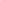 	2.З.эдийн засаг, аж ахуй эрхлэх үйл ажиллагаанд үзүүлэх эерэг ба сөрөг нөлөөлөл;	2.4.тухайн шинээр бий болгох зөвшөөрөлтэй холбогдуулан улсын төсвөөс болон иргэн, хуулийн этгээд, хэрэглэгчээс гарах зардал.3.Зөвшөөрлийн нэр төрөл шинээр бий болгох хуулийн төслийн талаарх дүгнэлтийг санал, дүгнэлтийн хамт Засгийн газрын хуралдаанд танилцуулж, холбогдох арга хэмжээг авна.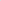 8.5 дугаар зүйл.Зөвшөөрөл олгохтой холбогдсон                                    гомдлыг шийдвэрлэх1.Хүн, хуулийн этгээд  зөвшөөрөл олгох болон түүнтэй холбоотой гомдлыг зөвшөөрлийг олгосон эрх бүхий этгээдийн дээд шатны байгууллагад, эсхүл гомдол хянан шийдвэрлэх чиг үүрэг бүхий захиргааны байгууллагад гаргана.2.Энэ зүйлийн 1 дэх хэсэгт заасан байгууллага байхгүй бол тухайн зөвшөөрөл олгосон эрх бүхий этгээдэд гомдол гаргаж болно.	8.6 дугаар зүйл.Хууль хүчин төгөлдөр болох	1.Энэ хуулийг  2021 оны ... дүгээр сарын ...-ний өдрөөс эхлэн дагаж мөрдөнө.Гарын үсэгТусгай зөвшөөрөлТусгай зөвшөөрөл олгох эрх бүхий этгээд1.1.тусгай хамгаалалттай газар нутагт газар ашиглахТусгай хамгаалалттай газар нутгийн асуудал эрхэлсэн төрийн захиргааны төв байгууллага1.2.газар ашиглах эрхТухайн аймаг, нийслэлийн Засаг дарга, чөлөөт бүсийн нутаг дэвсгэрт чөлөөт бүсийн захирагч1.3.газар эзэмших эрхТухайн аймаг, нийслэлийн Засаг дарга, чөлөөт бүсийн нутаг дэвсгэрт чөлөөт бүсийн захирагч1.4.байгаль орчны нөлөөллийн нарийвчилсан үнэлгээ хийхБайгаль орчны асуудал эрхэлсэн төрийн захиргааны төв байгууллага1.5.газрын хэвлийн нөхөн сэргээлт хийхБайгаль орчны асуудал эрхэлсэн төрийн захиргааны төв байгууллага1.6.байгаль орчны аудит хийхБайгаль орчны асуудал эрхэлсэн төрийн захиргааны төв байгууллага1.7.усны хайгуул, судалгаа явуулах, цооног өрөмдөх, усны барилга, байгууламжийн зураг төсөл боловсруулах, түүнийг барих, тоноглох, ус хэмнэх технологи нэвтрүүлэх, усны шинжилгээ, аудит хийхБайгаль орчны асуудал эрхэлсэн төрийн захиргааны төв байгууллага1.8.усны эх үүсвэрийг үйлдвэрлэлийн зориулалтаар ашиглахБайгаль орчны асуудал эрхэлсэн төрийн захиргааны төв байгууллага1.9.аюултай хог хаягдлыг тээвэрлэх, цуглуулах, хадгалах, дахин боловсруулах, устгах, экспортлох үйл ажиллагаа эрхлэхБайгаль орчны асуудал эрхэлсэн төрийн захиргааны төв байгууллага1.10.энгийн хог хаягдлын төвлөрсөн цэгийн болон хог хаягдлыг сэргээн ашиглах, устгах, булшлах үйл ажиллагаа эрхлэхТухайн аймаг, нийслэлийн Засаг дарга1.11.озон задалдаг бодис болон бусад орлуулах бодис, тэдгээрийг агуулсан тоног төхөөрөмжийн импортлох, худалдах, ашиглахБайгаль орчны асуудал эрхэлсэн төрийн захиргааны төв байгууллага1.12.химийн хорт болон аюултай бодис экспортлох, импортлох, хил дамжуулан тээвэрлэх, үйлдвэрлэх, худалдах, ашиглах, устгахБайгаль орчны асуудал эрхэлсэн төрийн захиргааны төв байгууллага1.13.зэрлэг амьтан ба ургамлын аймгийн ховордсон зүйлийг олон улсын хэмжээнд худалдаалах тухай конвенцийн хавсралтад заасан амьтан, ургамал, тэдгээрийн гаралтай эд зүйлийг экспортлох, реэкспортлох, импортлохБайгаль орчны асуудал эрхэлсэн төрийн захиргааны төв байгууллага1.14.нэн ховор, ховор амьтныг агнах, барихБайгаль орчны асуудал эрхэлсэн төрийн захиргааны төв байгууллага1.15.нэн ховор амьтныг эрдэм шинжилгээний ажил гүйцэтгэх зориулалтаар агнах, барихБайгаль орчны асуудал эрхэлсэн төрийн захиргааны төв байгууллага1.16.нэн ховор амьтныг амьдаар нь гадаад улсад гаргахЗасгийн газар1.17.ховор амьтныг агнах, барих зөвшөөрөлБайгаль орчны асуудал эрхэлсэн төрийн захиргааны төв байгууллага1.18.харь амьтныг нутагшуулах, өсгөж үржүүлэхБайгаль орчны асуудал эрхэлсэн төрийн захиргааны төв байгууллага1.19.харь эгэл биетнийг өсгөвөрлөхБайгаль орчны асуудал эрхэлсэн төрийн захиргааны төв байгууллага1.20.хувиргасан амьд организмыг экспортлох, импортлох, дамжин өнгөрүүлэх, ашиглахБайгаль орчны асуудал эрхэлсэн төрийн захиргааны төв байгууллага1.21.ховор ургамлыг эм үйлдвэрлэлийн зориулалтаар ашиглахБайгаль орчны асуудал эрхэлсэн төрийн захиргааны төв байгууллага1.22.амьтны мэргэжлийн байгууллагын үйл ажиллагаа эрхлэхБайгаль орчны асуудал эрхэлсэн төрийн захиргааны төв байгууллага1.23.ойн мэргэжлийн байгууллагын үйл ажиллагаа эрхлэхБайгаль орчны асуудал эрхэлсэн төрийн захиргааны төв байгууллага1.24.байгалийн ургамлын мэргэжлийн байгууллагын үйл ажиллагаа эрхлэхБайгаль орчны асуудал эрхэлсэн төрийн захиргааны төв байгууллага1.25.усны мэргэжлийн байгууллагын үйл ажиллагаа эрхлэхБайгаль орчны асуудал эрхэлсэн төрийн захиргааны төв байгууллага1.26.ус, цаг уур орчны мэргэжлийн байгууллагын үйл ажиллагаа эрхлэхБайгаль орчны асуудал эрхэлсэн төрийн захиргааны төв байгууллагаТусгай зөвшөөрөлТусгай зөвшөөрөл олгох эрх бүхий этгээд2.1.аудитын үйл ажиллагаа эрхлэхСанхүү, бүртгэлийн асуудал эрхэлсэн төрийн захиргааны төв байгууллага2.2.татварын мэргэшсэн зөвлөх үйлчилгээ эрхлэхСанхүү, төсвийн асуудал эрхэлсэн төрийн захиргааны төв байгууллага2.3.хөрөнгийн үнэлгээ хийхСанхүү, төсвийн асуудал эрхэлсэн Засгийн газрын гишүүн2.4.үнэт цаас үйлдвэрлэхСанхүү, төсвийн асуудал эрхэлсэн Засгийн газрын гишүүн2.5.эд хөрөнгийн хонжворт сугалаа гаргах зөвшөөрөлСанхүү, төсвийн асуудал эрхэлсэн Засгийн газрын гишүүн2.6.гаалийн зуучлагчийн үйл ажиллагаа эрхлэхГаалийн асуудал эрхэлсэн Засгийн газрын гишүүн2.7.гаалийн баталгаат агуулахын үйл ажиллагаа эрхлэхГаалийн удирдах төв байгууллага2.8.гаалийн баталгаат үйлдвэрийн газар ажиллуулахГаалийн удирдах төв байгууллага2.9.гаалийн баталгаат барилгын талбай ажиллуулахГаалийн удирдах төв байгууллага2.10.гаалийн тусгай бүс байгуулахГаалийн удирдах төв байгууллага2.11.татваргүй барааны дэлгүүр ажиллуулахГаалийн удирдах төв байгууллага2.12.гаалийн баталгаат үзэсгэлэнгийн газар ажиллуулахГаалийн удирдах төв байгууллага2.13.гаалийн түр агуулах ажиллуулахГаалийн удирдах төв байгууллагаТусгай зөвшөөрөлТусгай зөвшөөрөл олгох эрх бүхий этгээд3.1.банк байгуулахМонголбанк3.2.мөнгөн хадгаламжийн үйл ажиллагаа эрхлэхМонголбанк3.3.зээлийн үйл ажиллагаа эрхлэхМонголбанк3.4.төлбөр тооцооны үйл ажиллагаа эрхлэхМонголбанк3.5.өөрийн нэрийн өмнөөс гуравдагч этгээдэд баталгаа, батлан даалт гаргах үйл ажиллагаа эрхлэхМонголбанк3.6.гадаад валют худалдан авах, худалдах, хадгалах, хадгалуулахМонголбанк3.7.үнэт металл, эрдэнийн чулуу худалдан авах, худалдах, хадгалах, хадгалуулах үйл ажиллагаа эрхлэхМонголбанк3.8.гадаад төлбөр тооцоо хийхМонголбанк3.9.зээл болон санхүүгийн бусад хэрэгслийг худалдах, худалдан авах үйл ажиллагаа эрхлэхМонголбанк3.10.банкны хувь нийлүүлсэн хөрөнгийн хэмжээ, бүтэц өөрчлөгдөхМонголбанк3.11.банкнаас хувь нийлүүлсэн хөрөнгөд орох буюу хувьцааны хэмжээ, бүтэц өөрчлөгдсөнөөр шинээр хувьцаа эзэмшигч нэмэгдэх, аливаа этгээд нөлөө бүхий хувьцаа эзэмшигч болох, нөлөө бүхий хувьцаа эзэмшигчийн хувьцааны хэмжээ, бүтцэд өөрчлөлт орохМонголбанк3.12.свитчийн үйл ажиллагаа эрхлэх буюу банк хоорондын картын гүйлгээний боловсруулалт хийхМонголбанк3.13.зээлийн мэдээллийн үйл ажиллагаа эрхлэхМонголбанк3.14.Монгол Улсын нутаг дэвсгэрт гадаад валют, тооцооны нэгжээр үнэ тогтоох, төлбөр тооцоо гүйцэтгэхМонголбанк3.15.төлбөрийн үйлчилгээ үзүүлэхМонголбанк3.16.систем ажиллуулахМонголбанк3.17.төлбөрийн үйлчилгээ үзүүлэхтэй хамаарал бүхий үйл ажиллагаа эрхлэхМонголбанк3.18.мөнгөн гуйвуулгын үйлчилгээ үзүүлэхМонголбанк3.19.цахим мөнгө гаргахМонголбанк3.20.мөнгөн хөрөнгийн цахим шилжүүлэг хийхМонголбанк3.21.төлбөрийн хэрэгсэл гаргахМонголбанк3.22.төлбөр тооцооны төлөөлөгчийн үүрэг гүйцэтгэхМонголбанк3.23.гэрээт төлөөлөгчөөр дамжуулан төлбөрийн үйлчилгээ үзүүлэхМонголбанк3.24.аутсорсингийн үйлчилгээ авахМонголбанк3.25.Үнэт зүйл хадгалах үйл ажиллагаа эрхлэхМонголбанк3.26.санхүүгийн түрээсийн үйл ажиллагаа эрхлэхМонголбанк3.27.актив удирдлагын үйл ажиллагаа эрхлэхМонголбанк3.28.ердийн даатгалын үйл ажиллагаа эрхлэхСанхүүгийн зохицуулах хороо3.29.урт хугацааны даатгалын үйл ажиллагаа эрхлэхСанхүүгийн зохицуулах хороо3.30.даатгалын зуучлалын үйл ажиллагаа эрхлэхСанхүүгийн зохицуулах хороо3.31.давхар даатгалын үйл ажиллагаа эрхлэхСанхүүгийн зохицуулах хороо3.32.үнэт цаас гаргах үйл ажиллагаа эрхлэхСанхүүгийн зохицуулах хороо3.33.үнэт цаасны арилжаа эрхлэхСанхүүгийн зохицуулах хороо3.34.үнэт цаасны брокерийн үйл ажиллагаа эрхлэхСанхүүгийн зохицуулах хороо3.35.үнэт цаасны андеррайтерийн үйл ажиллагаа эрхлэхСанхүүгийн зохицуулах хороо3.36.үнэт цаасны төвлөрсөн хадгаламжийн үйл ажиллагаа эрхлэхСанхүүгийн зохицуулах хороо3.37.үнэт цаасны дилерийн үйл ажиллагаа эрхлэхСанхүүгийн зохицуулах хороо3.38.үнэт цаасны хөрөнгө оруулалтын зөвлөхийн үйлчилгээ үзүүлэхСанхүүгийн зохицуулах хороо3.39.үнэт цаасны итгэмжлэн удирдахСанхүүгийн зохицуулах хороо3.40.кастодианы үйл ажиллагаа эрхлэхСанхүүгийн зохицуулах хороо3.41.хөрөнгө оруулалтын сангийн үйл ажиллагаа эрхлэхСанхүүгийн зохицуулах хороо3.42.хөрөнгө оруулалтын менежментийн үйл ажиллагаа эрхлэхСанхүүгийн зохицуулах хороо3.43.санхүүжих чадавхын зэрэглэл тогтоох үйл ажиллагаа эрхлэхСанхүүгийн зохицуулах хороо3.44.үнэт цаасны өмчлөх эрхийн бүртгэлийн үйл ажиллагаа эрхлэхСанхүүгийн зохицуулах хороо3.45.үнэт цаасны арилжааны тооцооны үйл ажиллагаа эрхлэхСанхүүгийн зохицуулах хороо3.46.үнэт цаасны арилжааны төлбөрийн үйл ажиллагаа эрхлэхСанхүүгийн зохицуулах хороо3.47.банк бус санхүүгийн байгууллага зээл олгох үйл ажиллагаа эрхлэх;Санхүүгийн зохицуулах хороо3.48.банк бус санхүүгийн байгууллага валютын арилжаа хийх Санхүүгийн зохицуулах хороо3.49.банк бус санхүүгийн байгууллага төлбөрийн баталгаа гаргахСанхүүгийн зохицуулах хороо3.50.банк бус санхүүгийн байгууллага төлбөр тооцооны хэрэгсэл гаргахСанхүүгийн зохицуулах хороо3.51.банк бус санхүүгийн байгууллага цахим төлбөр тооцоо, мөнгөн гуйвуулгын үйлчилгээСанхүүгийн зохицуулах хороо3.52.банк бус санхүүгийн байгууллага гадаад валютын арилжааСанхүүгийн зохицуулах хороо3.53.банк бус санхүүгийн байгууллага богино хугацаат санхүүгийн хэрэгсэлд хөрөнгө оруулалт хийхСанхүүгийн зохицуулах хороо3.54.банк бус санхүүгийн байгууллага итгэлцлийн үйлчилгээСанхүүгийн зохицуулах хороо3.55.банк бус санхүүгийн байгууллага факторингийн үйлчилгээСанхүүгийн зохицуулах хороо3.56.банк бус санхүүгийн байгууллага хөрөнгө оруулалт, санхүүгийн чиглэлээр зөвлөгөө, мэдээлэл өгөхСанхүүгийн зохицуулах хороо3.57.банк бус санхүүгийн байгууллага үл хөдлөх эд хөрөнгө барьцаалахтай холбоотой санхүүгийн зуучлалын үйл ажиллагааСанхүүгийн зохицуулах хороо3.58.хөдөө аж ахуйн гаралтай бараа, түүхий эдийн биржийн үйл ажиллагаа эрхлэхСанхүүгийн зохицуулах хороо3.59.нийтэд санал болгон гаргах үнэт цаасыг бүртгэх, үнэт цаасыг анхдагч зах зээл дээр санал болгох, худалдах үйл ажиллагаа эрхлэхСанхүүгийн зохицуулах хороо3.60.хувьцаат компанийн хувьцааг нийтэд санал болгон худалдах Санхүүгийн зохицуулах хорооТусгай зөвшөөрөлТусгай зөвшөөрөл олгох эрх бүхий этгээд4.1.гадаадын иргэн улсын онц чухал объектод ажиллахЗасгийн газар4.2.иргэний болон харуул хамгаалалтын зориулалттай галт зэвсэг, дагалдах хэрэгсэл, галт зэвсэгтэй адилтгах хэрэгслийг импортлох, худалдахХууль зүйн асуудал эрхэлсэн Засгийн газрын гишүүн4.3.сум импортлох, нийтэд худалдах, үйлдвэрлэх, дахин цэнэглэхХууль зүйн асуудал эрхэлсэн Засгийн газрын гишүүн4.4.иргэний болон харуул хамгаалалтын зориулалттай галт зэвсэг, сум, дагалдах хэрэгсэл, галт зэвсэгтэй адилтгах хэрэгслийг худалдах төв нээх, салбар нээхХууль зүйн асуудал эрхэлсэн Засгийн газрын гишүүн4.5.галт зэвсэг, сум ашиглан спорт-сургалтын үйл ажиллагаа эрхлэхХууль зүйн асуудал эрхэлсэн Засгийн газрын гишүүн4.6.хувийн хамгаалалтын үйл ажиллагаа эрхлэхЦагдаагийн ерөнхий газар4.7.нотариатын үйл ажиллагаа эрхлэхХууль зүйн асуудал эрхэлсэн Засгийн газрын гишүүн4.8.тамга, тэмдэг үйлдвэрлэхХууль зүйн асуудал эрхэлсэн Засгийн газрын гишүүн4.9.хуульчийн мэргэжлийн үйл ажиллагаа эрхлэхХуульчдын холбоо4.10.галт зэвсгийн гэрчилгээЦагдаагийн төв байгууллага4.11.оюуны өмчийн итгэмжлэгдсэн төлөөллийн үйл ажиллагаа эрхлэхОюуны өмчийн асуудал эрхэлсэн төрийн захиргааны байгууллага4.12.гамшгийн эрсдэлийн үнэлгээ хийхОнцгой байдлын асуудал эрхэлсэн төрийн захиргааны байгууллага4.13.зүй ёсны монополь байдалтай аж ахуй эрхлэгчийн бараа бүтээгдэхүүнийг борлуулах үнийн өөрчлөлт Шударга өрсөлдөөн, хэрэглэгчийн төлөө газар4.14.давамгай байдалтай хуулийн этгээд бусад этгээдтэй нэгдэх, нийлэх замаар өөрчлөн байгуулагдах, эсхүл ижил төрлийн бараа бүтээгдэхүүн борлуулдаг өрсөлдөгч компанийн энгийн хувьцааны 20-оос дээш, давуу эрхийн хувьцааны 15-аас дээш хувийг худалдан авах, эсхүл харилцан хамаарал бүхий этгээдтэй нэгдэх, нийлэхШударга өрсөлдөөн, хэрэглэгчийн төлөө газар4.15.хэмжих хэрэгслийн үйлдвэрлэл, суурилуулалт, засвар, худалдах, ажил үйлчилгээ эрхлэхХэмжил зүйн асуудал эрхэлсэн төрийн захиргааны байгууллагаТусгай зөвшөөрөлТусгай зөвшөөрөл олгох эрх бүхий этгээд5.1.хот байгуулалтын баримт бичиг боловсруулахБарилгын асуудал эрхэлсэн төрийн захиргааны төв байгууллага5.2.онцгой төвөгшилтэй барилга байгууламжийн зураг төсөл боловсруулахБарилгын асуудал эрхэлсэн төрийн захиргааны төв байгууллага5.3.өндөр төвөгшилтэй барилга байгууламжийн зураг төсөл боловсруулахБарилгын асуудал эрхэлсэн төрийн захиргааны төв байгууллага5.4.дунд зэргийн төвөгшилтэй барилга байгууламжийн зураг төсөл боловсруулахБарилгын асуудал эрхэлсэн төрийн захиргааны төв байгууллага5.5.онцгой төвөгшилтэй барилга байгууламжийн барилгын ажил эрхлэхБарилгын асуудал эрхэлсэн төрийн захиргааны төв байгууллага5.6.өндөр төвөгшилтэй барилга байгууламжийн барилгын ажил эрхлэхБарилгын асуудал эрхэлсэн төрийн захиргааны төв байгууллага5.7.дунд зэргийн төвөгшилтэй барилга байгууламжийн барилгын ажил эрхлэхБарилгын асуудал эрхэлсэн төрийн захиргааны төв байгууллага5.8.цахилгаан шат, өргөх кран, өргөх байгууламж, түүний эд ангийн үйлдвэрлэл, угсралт, засвар үйлчилгээ эрхлэхБарилгын асуудал эрхэлсэн төрийн захиргааны төв байгууллага5.9.даацын хийц, бүтээц, эдлэхүүн, материал түүний түүхий эд болон шатамхай, химийн хортой, эрчим хүчний хэмнэлттэй бүтээгдэхүүн үйлдвэрлэхБарилгын асуудал эрхэлсэн төрийн захиргааны төв байгууллага5.10.барилгын инженер-геологийн судалгаа хийхБарилгын асуудал эрхэлсэн төрийн захиргааны төв байгууллага5.11.кадастрын зураг хийх үйл ажиллагааБарилгын асуудал эрхэлсэн төрийн захиргааны төв байгууллага5.12.барилгын эх зураг батлахТухайн аймаг, нийслэлийн Засаг дарга5.13.хот, суурины ус хангамжийн эх үүсвэрийн барилга байгууламжийн ашиглалт, засвар, үйлчилгээХот, суурины ус хангамж, ариутгах татуургын ашиглалт, үйлчилгээг зохицуулах зөвлөл5.14.ус олборлох, цэвэршүүлэх байгууламжийн ашиглалт, засвар, үйлчилгээХот, суурины ус хангамж, ариутгах татуургын ашиглалт, үйлчилгээг зохицуулах зөвлөл5.15.цэвэр ус дамжуулах шугам сүлжээний ашиглалт, засвар, үйлчилгээХот, суурины ус хангамж, ариутгах татуургын ашиглалт, үйлчилгээг зохицуулах зөвлөл5.16.цэвэр ус түгээх шугам сүлжээний ашиглалт, засвар, үйлчилгээХот, суурины ус хангамж, ариутгах татуургын ашиглалт, үйлчилгээг зохицуулах зөвлөл5.17.орон сууцны доторх цэвэр, бохир усны шугам сүлжээний ашиглалт, засвар, үйлчилгээХот, суурины ус хангамж, ариутгах татуургын ашиглалт, үйлчилгээг зохицуулах зөвлөл5.18.ус дамжуулах төвийн ашиглалт, засвар, үйлчилгээХот, суурины ус хангамж, ариутгах татуургын ашиглалт, үйлчилгээг зохицуулах зөвлөл5.19.бохир усны гаргалгааны шугам сүлжээний ашиглалт, засвар, үйлчилгээХот, суурины ус хангамж, ариутгах татуургын ашиглалт, үйлчилгээг зохицуулах зөвлөл5.20.бохир ус цуглуулах шугам сүлжээний ашиглалт, засвар, үйлчилгээХот, суурины ус хангамж, ариутгах татуургын ашиглалт, үйлчилгээг зохицуулах зөвлөл5.21.бохир ус татан зайлуулах шугам сүлжээний ашиглалт, засвар, үйлчилгээХот, суурины ус хангамж, ариутгах татуургын ашиглалт, үйлчилгээг зохицуулах зөвлөл5.22.бохир ус цэвэрлэх байгууламжийн ашиглалт, засвар, үйлчилгээХот, суурины ус хангамж, ариутгах татуургын ашиглалт, үйлчилгээг зохицуулах зөвлөл5.23.ус хангамж, ариутгах татуургын тоног төхөөрөмжид туршилт, тохируулга хийх үйлчилгээХот, суурины ус хангамж, ариутгах татуургын ашиглалт, үйлчилгээг зохицуулах зөвлөл5.24.хот, суурины ус түгээх байрны ашиглалт, засвар, үйлчилгээХот, суурины ус хангамж, ариутгах татуургын ашиглалт, үйлчилгээг зохицуулах зөвлөл5.25.зөөврийн ус хангамжийн үйлчилгээХот, суурины ус хангамж, ариутгах татуургын ашиглалт, үйлчилгээг зохицуулах зөвлөл5.26.бохир усыг тусгай зориулалтын машинаар зөөвөрлөх үйлчилгээХот, суурины ус хангамж, ариутгах татуургын ашиглалт, үйлчилгээг зохицуулах зөвлөлТусгай зөвшөөрөлТусгай зөвшөөрөл олгох эрх бүхий этгээд6.1.тээврийн хэрэгслийн дугаар үйлдвэрлэхАвтотээврийн асуудал эрхэлсэн төрийн захиргааны төв байгууллага6.2.автотээврийн хэрэгсэлд техникийн хяналтын үзлэг хийхАвтотээврийн асуудал эрхэлсэн төрийн захиргааны төв байгууллага6.3.авто зам, замын байгууламжийн техник, эдийн засгийн үндэслэл, зураг төсөл боловсруулах, барих, арчлах, засварлах, техник, технологийн хяналт тавих зөвлөх үйлчилгээ үзүүлэхАвто замын асуудал эрхэлсэн төрийн захиргааны төв байгууллага6.4.төмөр замын суурь бүтэц барихЗасгийн газар6.5.төмөр замын суурь бүтэц ашиглахТөмөр замын тээврийн асуудал эрхэлсэн төрийн захиргааны төв байгууллага6.6.төмөр замын тээвэрлэлтийн үйл ажиллагаа эрхлэхТөмөр замын тээврийн асуудал эрхэлсэн төрийн захиргааны төв байгууллага6.7.суурь бүтэц, хөдлөх бүрэлдэхүүнийг үйлдвэрлэх, угсрах, засварлахТөмөр замын тээврийн асуудал эрхэлсэн төрийн захиргааны төв байгууллага6.8.агаарын хөлгөөр нислэгийн үйл ажиллагаа эрхлэхИргэний нисэхийн асуудал эрхэлсэн төрийн захиргааны байгууллага6.9.аэродром, нисэх буудлын үйлчилгээ эрхлэхИргэний нисэхийн асуудал эрхэлсэн төрийн захиргааны байгууллага6.10.агаарын хөлгийн засвар үйлчилгээ эрхлэхИргэний нисэхийн асуудал эрхэлсэн төрийн захиргааны байгууллага6.11.гадаад улсад үйлдвэрлэгдсэн агаарын хөлөг /маяг/-ийг Монгол Улсад иргэний нислэг үйлдэх зорилгоор ашиглахИргэний нисэхийн асуудал эрхэлсэн төрийн захиргааны байгууллага6.12.усан замын тээврийн үйлчилгээ эрхлэхУсан замын тээврийн асуудал эрхэлсэн төрийн захиргааны төв байгууллагаТусгай зөвшөөрөлТусгай зөвшөөрөл олгох эрх бүхий этгээд7.1.үйлдвэрлэлийн зориулалтаар тэсэлгээний ажил, үйлчилгээ эрхлэхУул уурхайн асуудал эрхэлсэн төрийн захиргааны төв байгууллага		7.2.үйлдвэрлэлийн зориулалтаар тэсрэх бодис, тэсэлгээний хэрэгсэл импортлох, экспортлох, худалдахУул уурхайн асуудал эрхэлсэн төрийн захиргааны төв байгууллага7.3.үйлдвэрлэлийн зориулалтаар тэсрэх бодис, тэсэлгээний хэрэгсэл үйлдвэрлэх, худалдахУул уурхайн асуудал эрхэлсэн төрийн захиргааны төв байгууллага7.4.газрын тос, уламжлалт бус газрын тос хайхГазрын тосны асуудал эрхэлсэн төрийн захиргааны төв байгууллага7.5.газрын тос, уламжлалт бус газрын тос ашиглахГазрын тосны асуудал эрхэлсэн төрийн захиргааны төв байгууллага7.6.газрын тосны бүтээгдэхүүний үйлдвэрлэл эрхлэхГазрын тосны асуудал эрхэлсэн төрийн захиргааны төв байгууллага7.7.бүх төрлийн шатахууны бөөний худалдаа эрхлэхГазрын тосны асуудал эрхэлсэн төрийн захиргааны төв байгууллага7.8.бүх төрлийн шатахууныг импортлохГазрын тосны асуудал эрхэлсэн төрийн захиргааны төв байгууллага7.9.газрын тос боловсруулах зориулалт бүхий дамжуулах хоолой барихГазрын тосны асуудал эрхэлсэн төрийн захиргааны төв байгууллага7.10.байгалийн байдлаараа оршиж байгаа газрын тосны хураагуурын орон зайд газрын тос хадгалахГазрын тосны асуудал эрхэлсэн төрийн захиргааны төв байгууллага7.11.галын аюултай /газрын тосны бүтээгдэхүүн, шатамхай хий, шингэн/ болон тэсэрч дэлбэрэх бодис материал үйлдвэрлэх, хадгалах, ашиглах, худалдахОнцгой байдлын асуудал эрхэлсэн Засгийн газрын гишүүн7.12.ашигт малтмалын хайгуул хийхАшигт малтмалын асуудал эрхэлсэн төрийн захиргааны байгууллага7.13.ашигт малтмал ашиглахАшигт малтмалын асуудал эрхэлсэн төрийн захиргааны байгууллага7.14.түгээмэл тархацтай ашигт малтмал хайхТухайн аймаг, нийслэлийн Засаг дарга7.15.түгээмэл тархацтай ашигт малтмал ашиглахТухайн аймаг, нийслэлийн Засаг дарга7.16.ашигт малтмал олборлохоос өөр зориулалтаар газрын хэвлийг ашиглуулахТухайн аймаг, нийслэлийн Засаг дарга7.17.Хүн амын эрүүл мэнд, мал, ан амьтан, байгаль орчинд онцгой нөлөө бүхий хортой бодисыг хамгаалан булахад зориулан газрын хэвлийг ашиглуулахЗасгийн газар7.18.цөмийн төхөөрөмж барихЦөмийн энергийн комисс7.19.цөмийн төхөөрөмж ашиглахЦөмийн энергийн комисс7.20.цөмийн төхөөрөмж шинэчлэхЦөмийн энергийн комисс7.21.цөмийн төхөөрөмж өөрчлөхЦөмийн энергийн комисс7.22.цөмийн төхөөрөмж ашиглалтаас гаргахЦөмийн энергийн комисс7.23.цөмийн бодис эзэмшихЦөмийн энергийн комисс7.24.цөмийн бодис ашиглахЦөмийн энергийн комисс7.25.цөмийн бодис худалдахЦөмийн энергийн комисс7.26.цөмийн бодис импортлохЦөмийн энергийн комисс7.27.цөмийн бодис экспортлохЦөмийн энергийн комисс7.28.цөмийн бодис тээвэрлэхЦөмийн энергийн комисс7.29.цацраг идэвхт хаягдлыг булшлахЦөмийн энергийн комисс7.30.цацраг идэвхт ашигт малтмал эрэх, хайхГеологи, уул уурхайн асуудал эрхэлсэн төрийн захиргааны байгууллага7.31.цацраг идэвхт ашигт малтмал ашиглахГеологи, уул уурхайн асуудал эрхэлсэн төрийн захиргааны байгууллага7.32.цацраг идэвхт ашигт малтмал тээвэрлэхГеологи, уул уурхайн асуудал эрхэлсэн төрийн захиргааны байгууллага7.33.цацраг идэвхт ашигт малтмал экспортлохГеологи, уул уурхайн асуудал эрхэлсэн төрийн захиргааны байгууллага7.34.цацраг идэвхт ашигт малтмал ашигласны дараа газар нөхөн сэргээхГеологи, уул уурхайн асуудал эрхэлсэн төрийн захиргааны байгууллага3.35.цацраг идэвхт ашигт малтмал импортлохГеологи, уул уурхайн асуудал эрхэлсэн төрийн захиргааны байгууллага3.36.цацраг идэвхт ашигт малтмалын хаягдлыг булшлахГеологи, уул уурхайн асуудал эрхэлсэн төрийн захиргааны байгууллага7.37.цацрагийн үүсгүүрийг эзэмшихМэргэжлийн хяналтын асуудал эрхэлсэн төрийн захиргааны байгууллага7.38.цацрагийн үүсгүүрийг ашиглахМэргэжлийн хяналтын асуудал эрхэлсэн төрийн захиргааны байгууллага7.39.цацрагийн үүсгүүрийг худалдахМэргэжлийн хяналтын асуудал эрхэлсэн төрийн захиргааны байгууллага7.40.цацрагийн үүсгүүрийг байрлуулахМэргэжлийн хяналтын асуудал эрхэлсэн төрийн захиргааны байгууллага7.41.цацрагийн үүсгүүрийг угсрахМэргэжлийн хяналтын асуудал эрхэлсэн төрийн захиргааны байгууллага7.42.цацрагийн үүсгүүрийг үйлдвэрлэхМэргэжлийн хяналтын асуудал эрхэлсэн төрийн захиргааны байгууллага7.43.цацрагийн үүсгүүрийг хадгалахМэргэжлийн хяналтын асуудал эрхэлсэн төрийн захиргааны байгууллага7.44.цацрагийн үүсгүүрийг түрээслэхМэргэжлийн хяналтын асуудал эрхэлсэн төрийн захиргааны байгууллага7.45.цацрагийн үүсгүүрийг задлахМэргэжлийн хяналтын асуудал эрхэлсэн төрийн захиргааны байгууллага7.46.цацрагийн үүсгүүрийг ашиглалтаас гаргахМэргэжлийн хяналтын асуудал эрхэлсэн төрийн захиргааны байгууллага7.47.цацрагийн үүсгүүрийг тээвэрлэхМэргэжлийн хяналтын асуудал эрхэлсэн төрийн захиргааны байгууллага7.48.цацрагийн үүсгүүрийг импортлохМэргэжлийн хяналтын асуудал эрхэлсэн төрийн захиргааны байгууллага7.49.цацрагийн үүсгүүрийг экспортлохМэргэжлийн хяналтын асуудал эрхэлсэн төрийн захиргааны байгууллага7.50.аюулгүй болгох болон түүнтэй холбогдсон бусад үйл ажиллагаа эрхлэхМэргэжлийн хяналтын асуудал эрхэлсэн төрийн захиргааны байгууллага7.51.төмөрлөг боловсруулах, машины үйлдвэрлэл эрхлэх;Хүнд үйлдвэрийн асуудал эрхэлсэн төрийн захиргааны төв байгууллагаТусгай зөвшөөрөлТусгай зөвшөөрөл олгох эрх бүхий этгээд8.1.сүүн бүтээгдэхүүнээр нэрсэн шимийн архинаас бусад согтууруулах ундаа үйлдвэрлэхЗасгийн газар8.2.согтууруулах ундаа импортлохХүнсний асуудал эрхэлсэн Засгийн газрын гишүүн8.3.сүүн бүтээгдэхүүнээр нэрсэн шимийн архи үйлдвэрлэхТухайн аймаг, нийслэлийн Засаг дарга8.4.согтууруулах ундаа худалдах, түүгээр үйлчилгээ эрхлэхТухайн аймаг, нийслэлийн Засаг дарга, чөлөөт бүсийн нутаг дэвсгэрт чөлөөт бүсийн захирагч8.5.тамхины ургамал тариалах, тамхи үйлдвэрлэхЗасгийн газар8.6.тамхи импортлохЗасгийн газар8.7.үйлдвэрлэл, технологийн паркийн үйл ажиллагаа эрхлэхЗасгийн газар8.8.шинээр малын үүлдэр, үүлдрийн болон үржлийн хэсэг, омог бий болгох, эм зохион бүтээх, бичил биетнийг өсгөвөрлөх, үр, өндгөн эс, хөврөл үрийг үйлдвэрлэх, шилжүүлэн суулгахХөдөө аж ахуйн асуудал эрхэлсэн төрийн захиргааны төв байгууллага		8.9.шинээр зохион бүтээсэн болон гадаадаас авсан мал, амьтны эм, үр, үр хөврөлийг үйлдвэрлэл, үйлчилгээнд нэвтрүүлэх, гадаадаас сайжруулагч мал, амьтан авах, үржлийн мал, амьтныг гадаадад гаргахМалын генетик нөөцийн асуудал эрхэлсэн төрийн захиргааны төв байгууллага8.10.малын эмийг Монгол Улсын нутаг дэвсгэрт хэрэглээнд гаргахХөдөө аж ахуйн асуудал эрхэлсэн төрийн захиргааны төв байгууллага8.11.малын эм, эмнэлгийн хэрэгсэл үйлдвэрлэхХөдөө аж ахуйн асуудал эрхэлсэн төрийн захиргааны байгууллага8.12.малын эм, эмнэлгийн хэрэгсэл импортлохХөдөө аж ахуйн асуудал эрхэлсэн төрийн захиргааны байгууллага8.13.таримал ургамлын үр үйлдвэрлэхХөдөө аж ахуйн асуудал эрхэлсэн төрийн захиргааны байгууллага8.14.ургамал хамгаалахад ашиглах бодисыг импортлох,худалдах;Хөдөө аж ахуйн асуудал эрхэлсэн төрийн захиргааны байгууллагаТусгай зөвшөөрөлТусгай зөвшөөрөл олгох эрх бүхий этгээд9.1.их, дээд сургууль, коллеж байгуулахБоловсролын асуудал эрхэлсэн төрийн захиргааны төв байгууллага		9.2.магистр, докторын зэрэг олгох сургалт эрхлэхБоловсролын асуудал эрхэлсэн төрийн захиргааны төв байгууллага	9.3.дээд боловсролын шинэ мэргэжлээр сургалт явуулахБоловсролын асуудал эрхэлсэн төрийн захиргааны төв байгууллага9.4.гадаадын хөрөнгө оруулалттай ерөнхий боловсролын сургууль, цэцэрлэг байгуулахБоловсролын асуудал эрхэлсэн төрийн захиргааны төв байгууллага9.5.олон улсын хөтөлбөрийн сургалттай ерөнхий боловсролын сургууль болон ерөнхий боловсролын лаборатори сургууль байгуулахБоловсролын асуудал эрхэлсэн төрийн захиргааны төв байгууллага9.6.мэргэжлийн болон техникийн боловсрол эзэмшүүлэх сургалтын үйл ажиллагаа эрхлэхМэргэжлийн боловсрол, сургалтын асуудал эрхэлсэн Засгийн газрын гишүүн9.7.мэргэжлийн боловсрол, сургалтын шинэ мэргэжлээр сургалт явуулахМэргэжлийн боловсролын асуудал эрхэлсэн төрийн захиргааны төв байгууллага9.8.их сургууль, дээд сургуулийн харьяа ерөнхий боловсролын ахлах сургууль, Засгийн газар хоорондын хэлэлцээрийн дагуу байгуулах хамтарсан сургууль болон гадаадын хөрөнгө оруулалттай цэцэрлэг, сургууль байгуулахБоловсролын асуудал эрхэлсэн төрийн захиргааны төв байгууллага9.9.гадаад улсад үзэсгэлэн гаргах зорилгоор түүх, соёлын дурсгалт зүйл, археологи, палеонтлогийн олдворуудыг улсын хилээр нэвтрүүлэхСоёлын асуудал эрхэлсэн төрийн захиргааны төв байгууллага9.10.соёлын өвийг сэргээн засварлахСоёлын асуудал эрхэлсэн төрийн захиргааны төв байгууллага9.11.палеонтологи, археологийн хайгуул, малтлага, судалгаа хийхСоёлын асуудал эрхэлсэн төрийн захиргааны төв байгууллага9.12.гадаад хуулийн этгээд Монгол Улсад боловсролын байгууллагын магадлан итгэмжлэх үйл ажиллагаа явуулахБоловсролын асуудал эрхэлсэн төрийн захиргааны төв байгууллагаТусгай зөвшөөрөлТусгай зөвшөөрөл олгох эрх бүхий этгээд10.1.Монгол Улсын иргэнийг гадаадад хөдөлмөр эрхлэхэд зуучлахХөдөлмөрийн асуудал эрхэлсэн Засгийн газрын гишүүн10.2.Төрөлжсөн асрамжийн газрын үйл ажиллагаа эрхлэхНийгмийн халамжийн асуудал эрхэлсэн төрийн захиргааны байгууллага10.3.нийгмийн даатгалын үйл ажиллагаа эрхлэхЗасгийн газарТусгай зөвшөөрөлТусгай зөвшөөрөл олгох эрх бүхий этгээд11.1.эрчим хүчний барилга байгууламж барих, өргөтгөх, шинэчлэх ажлын зураг төсөл боловсруулахЭрчим хүчний асуудал эрхэлсэн Засгийн газрын гишүүн11.2.эрчим хүчний эх үүсвэр, цахилгаан дамжуулах шугам, дэд станц, зуух, даралтат сав, шугам хоолой, дулаан дамжуулах төв, тоноглолын техник, эдийн засгийн үндэслэл, зураг төсөл боловсруулахЭрчим хүчний асуудал эрхэлсэн төрийн захиргааны төв байгууллага11.3. 0.1-5МВт-ын эрчим хүчний эх үүсвэр барих, угсрах, засварлах, түүний туршилт тохируулга, дагалдах ажил, үйлчилгээ эрхлэхЭрчим хүчний асуудал эрхэлсэн төрийн захиргааны төв байгууллага11.4. 0.1-100МВт-ын эрчим хүчний эх үүсвэр барих, угсрах, засварлах, түүний туршилт тохируулга, дагалдах ажил, үйлчилгээ эрхлэхЭрчим хүчний асуудал эрхэлсэн төрийн захиргааны төв байгууллага11.5.100МВт-аас дээш эрчим хүчний эх үүсвэр барих, угсрах, засварлах, түүний туршилт тохируулга, дагалдах ажил, үйлчилгээ эрхлэхЭрчим хүчний асуудал эрхэлсэн төрийн захиргааны төв байгууллага11.6. 0.4-10кВ-ын цахилгаан дамжуулах шугам, дэд станцын засвар, угсралт, түүний туршилт тохируулга, дагалдах ажил, үйлчилгээ эрхлэхЭрчим хүчний асуудал эрхэлсэн төрийн захиргааны төв байгууллага11.7. 0.4-15кВ-ын цахилгаан дамжуулах шугам, дэд станцын засвар, угсралт, түүний туршилт тохируулга, дагалдах ажил, үйлчилгээ эрхлэхЭрчим хүчний асуудал эрхэлсэн төрийн захиргааны төв байгууллага11.8. 0.4-35кВ-ын цахилгаан дамжуулах шугам, дэд станцын засвар, угсралт, түүний туршилт тохируулга, дагалдах ажил, үйлчилгээ эрхлэхЭрчим хүчний асуудал эрхэлсэн төрийн захиргааны төв байгууллага11.9. 0.4-110кВ-ын цахилгаан дамжуулах шугам, дэд станцын засвар, угсралт, түүний туршилт тохируулга, дагалдах ажил, үйлчилгээ эрхлэхЭрчим хүчний асуудал эрхэлсэн төрийн захиргааны төв байгууллага11.10. 220 кВт болон түүнээс дээш хүчдэлтэй цахилгаан дамжуулах шугам, дэд станцын засвар, угсралт, түүний туршилт тохируулга, дагалдах ажил, үйлчилгээ эрхлэхЭрчим хүчний асуудал эрхэлсэн төрийн захиргааны төв байгууллага11.11. 0.7-16.0 кгх/см2 даралттай зуухны угсралт, засвар, түүний туршилт тохируулга, дагалдах ажил, үйлчилгээ эрхлэхЭрчим хүчний асуудал эрхэлсэн төрийн захиргааны төв байгууллага11.12. 0.7-40.0 кгх/см2 даралттай зуухны угсралт, засвар, түүний туршилт тохируулга, дагалдах ажил, үйлчилгээ эрхлэхЭрчим хүчний асуудал эрхэлсэн төрийн захиргааны төв байгууллага11.13. 0.7-80.0 кгх/см2 даралттай зуухны угсралт, засвар, түүний туршилт тохируулга, дагалдах ажил, үйлчилгээ эрхлэхЭрчим хүчний асуудал эрхэлсэн төрийн захиргааны төв байгууллага11.14. 80.0 кгх/см2-аас дээш даралттай зуухны угсралт, засвар, түүний туршилт тохируулга, дагалдах ажил, үйлчилгээ эрхлэхЭрчим хүчний асуудал эрхэлсэн төрийн захиргааны төв байгууллага11.15. 0.7-16.0 кгх/см2 даралттай даралтат савны угсралт, засвар, түүний туршилт тохируулга, дагалдах ажил, үйлчилгээ эрхлэхЭрчим хүчний асуудал эрхэлсэн төрийн захиргааны төв байгууллага11.16. 0.7-40.0 кгх/см2 даралттай даралтат савны угсралт, засвар, түүний туршилт тохируулга, дагалдах ажил, үйлчилгээ эрхлэхЭрчим хүчний асуудал эрхэлсэн төрийн захиргааны төв байгууллага11.17. 0.7-80.0 кгх/см2 даралттай даралтат савны угсралт, засвар, түүний туршилт тохируулга, дагалдах ажил, үйлчилгээ эрхлэхЭрчим хүчний асуудал эрхэлсэн төрийн захиргааны төв байгууллага11.18. 80.0 кгх/см2-аас дээш даралттай даралтат савны угсралт, засвар, түүний туршилт тохируулга, дагалдах ажил, үйлчилгээ эрхлэхЭрчим хүчний асуудал эрхэлсэн төрийн захиргааны төв байгууллага11.19. 0.7-16.0 кгх/см2 даралттай дулааны шугам хоолой, дулаан дамжуулах төвийн угсралт, засвар, түүний туршилт тохируулга, дагалдах ажил, үйлчилгээ эрхлэхЭрчим хүчний асуудал эрхэлсэн төрийн захиргааны төв байгууллага11.20. 0.7-40.0 кгх/см2 даралттай дулааны шугам хоолой, дулаан дамжуулах төвийн угсралт, засвар, түүний туршилт тохируулга, дагалдах ажил, үйлчилгээ эрхлэхЭрчим хүчний асуудал эрхэлсэн төрийн захиргааны төв байгууллага11.21. 0.7-80.0 кгх/см2 даралттай дулааны шугам хоолой, дулаан дамжуулах төвийн угсралт, засвар, түүний туршилт тохируулга, дагалдах ажил, үйлчилгээ эрхлэхЭрчим хүчний асуудал эрхэлсэн төрийн захиргааны төв байгууллага11.22. 80.0 кгх/см2-аас дээш даралттай дулааны шугам хоолой, дулаан дамжуулах төвийн угсралт, засвар, түүний туршилт тохируулга, дагалдах ажил, үйлчилгээ эрхлэхЭрчим хүчний асуудал эрхэлсэн төрийн захиргааны төв байгууллага11.23. 40.0-өөс доош кгх/см2 даралтанд ажилладаг тоноглолын угсралт, засвар, түүний туршилт тохируулга, дагалдах ажил, үйлчилгээ эрхлэхЭрчим хүчний асуудал эрхэлсэн төрийн захиргааны төв байгууллага11.24. 40.0-өөс дээш кгх/см2 даралтанд ажилладаг тоноглолын угсралт, засвар, түүний туршилт тохируулга, дагалдах ажил, үйлчилгээ эрхлэхЭрчим хүчний асуудал эрхэлсэн төрийн захиргааны төв байгууллага11.25.туршилт, тохируулгын ажил үйлчилгээ эрхлэхЭрчим хүчний асуудал эрхэлсэн төрийн захиргааны төв байгууллага11.26.эрчим хүчний барилга байгууламжийн барилга угсралтын ажил эхлүүлэх, үргэлжлүүлэхЭрчим хүчний асуудал эрхэлсэн төрийн захиргааны төв байгууллага11.27.цахилгаан үйлдвэрлэхУлсын хилийг дайран өнгөрөх шугам ашиглах, нэгдсэн сүлжээ, төвлөрсөн дулаан хангамж, хийн хангамжийн хүрээнд Эрчим хүчний зохицуулах хороо, бусад тохиолдолд тухайн аймаг, нийслэлийн зохицуулах зөвлөл11.28.цахилгаан дамжуулахУлсын хилийг дайран өнгөрөх шугам ашиглах, нэгдсэн сүлжээ, төвлөрсөн дулаан хангамж, хийн хангамжийн хүрээнд Эрчим хүчний зохицуулах хороо, бусад тохиолдолд тухайн аймаг, нийслэлийн зохицуулах зөвлөл11.29.цахилгаан түгээхУлсын хилийг дайран өнгөрөх шугам ашиглах, нэгдсэн сүлжээ, төвлөрсөн дулаан хангамж, хийн хангамжийн хүрээнд Эрчим хүчний зохицуулах хороо, бусад тохиолдолд тухайн аймаг, нийслэлийн зохицуулах зөвлөл11.30.дулаан үйлдвэрлэхУлсын хилийг дайран өнгөрөх шугам ашиглах, нэгдсэн сүлжээ, төвлөрсөн дулаан хангамж, хийн хангамжийн хүрээнд Эрчим хүчний зохицуулах хороо, бусад тохиолдолд тухайн аймаг, нийслэлийн зохицуулах зөвлөл11.31.дулаан дамжуулахУлсын хилийг дайран өнгөрөх шугам ашиглах, нэгдсэн сүлжээ, төвлөрсөн дулаан хангамж, хийн хангамжийн хүрээнд Эрчим хүчний зохицуулах хороо, бусад тохиолдолд тухайн аймаг, нийслэлийн зохицуулах зөвлөл11.32.дулаан түгээхУлсын хилийг дайран өнгөрөх шугам ашиглах, нэгдсэн сүлжээ, төвлөрсөн дулаан хангамж, хийн хангамжийн хүрээнд Эрчим хүчний зохицуулах хороо, бусад тохиолдолд тухайн аймаг, нийслэлийн зохицуулах зөвлөл11.33.диспетчерийн зохицуулалт хийхУлсын хилийг дайран өнгөрөх шугам ашиглах, нэгдсэн сүлжээ, төвлөрсөн дулаан хангамж, хийн хангамжийн хүрээнд Эрчим хүчний зохицуулах хороо, бусад тохиолдолд тухайн аймаг, нийслэлийн зохицуулах зөвлөл11.34.цахилгаан экспортлох, импортлохУлсын хилийг дайран өнгөрөх шугам ашиглах, нэгдсэн сүлжээ, төвлөрсөн дулаан хангамж, хийн хангамжийн хүрээнд Эрчим хүчний зохицуулах хороо, бусад тохиолдолд тухайн аймаг, нийслэлийн зохицуулах зөвлөл11.35.эрчим хүчний барилга байгууламж барихУлсын хилийг дайран өнгөрөх шугам, 5 МВт-аас дээш хүчин чадалтай эрчим хүчний барилга байгууламж барих бол төрийн захиргааны төв байгууллагын зөвшөөрснөөр Зохицуулах хороо11.36.эрчим хүчээр зохицуулалттай хангахУлсын хилийг дайран өнгөрөх шугам ашиглах, нэгдсэн сүлжээ, төвлөрсөн дулаан хангамж, хийн хангамжийн хүрээнд Эрчим хүчний зохицуулах хороо, бусад тохиолдолд тухайн аймаг, нийслэлийн зохицуулах зөвлөл11.37.эрчим хүчээр зохицуулалтгүй хангахУлсын хилийг дайран өнгөрөх шугам ашиглах, нэгдсэн сүлжээ, төвлөрсөн дулаан хангамж, хийн хангамжийн хүрээнд Эрчим хүчний зохицуулах хороо, бусад тохиолдолд тухайн аймаг, нийслэлийн зохицуулах зөвлөл11.38.хийгээр хангахУлсын хилийг дайран өнгөрөх шугам ашиглах, нэгдсэн сүлжээ, төвлөрсөн дулаан хангамж, хийн хангамжийн хүрээнд Эрчим хүчний зохицуулах хороо, бусад тохиолдолд тухайн аймаг, нийслэлийн зохицуулах зөвлөлТусгай зөвшөөрөлТусгай зөвшөөрөл олгох эрх бүхий этгээд12.1.эрүүл мэндийн байгууллагын магадлан итгэмжлэхЭрүүл мэндийн асуудал эрхэлсэн төрийн захиргааны байгууллага12.2.эмнэлгийн мэргэжлийн үйл ажиллагаа эрхлэхЭрүүл мэндийн асуудал эрхэлсэн төрийн захиргааны байгууллага12.3.мансууруулах бодис бүхий ургамал ашиглаж эм бэлтгэн найруулахЭрүүл мэндийн асуудал эрхэлсэн төрийн захиргааны байгууллага12.4.мансууруулах болон сэтгэцэд нөлөөт эм, бодис, тэдгээрийн түүхий эдийг үйлдвэрлэх, эм ханган нийлүүлэх байгууллагын худалдахЭмийн асуудал эрхэлсэн төрийн захиргааны байгууллага12.5.мансууруулах болон сэтгэцэд нөлөөт эмийг гарган авахад ашигладаг химийн бодисыг импортлох, экспортлох, хил дамжуулан тээвэрлэх, ашиглах, худалдахЭрүүл мэндийн асуудал эрхэлсэн төрийн захиргааны төв байгууллага12.6.өрхийн эрүүл мэндийн тусламж, үйлчилгээЭрүүл мэндийн асуудал эрхэлсэн төрийн захиргааны төв байгууллага12.7.эмнэлгийн мэргэшсэн тусламж, үйлчилгээЭрүүл мэндийн асуудал эрхэлсэн төрийн захиргааны төв байгууллага12.8.эх барихын тусламж, үйлчилгээЭрүүл мэндийн асуудал эрхэлсэн төрийн захиргааны төв байгууллага12.9.эмнэлгийн яаралтай тусламжЭрүүл мэндийн асуудал эрхэлсэн төрийн захиргааны төв байгууллага12.10.түргэн тусламжийн үйлчилгээЭрүүл мэндийн асуудал эрхэлсэн төрийн захиргааны төв байгууллага12.11.сувилахуйн дагнасан тусламж, үйлчилгээЭрүүл мэндийн асуудал эрхэлсэн төрийн захиргааны төв байгууллага12.12.сэргээн засахын дагнасан тусламж, үйлчилгээЭрүүл мэндийн асуудал эрхэлсэн төрийн захиргааны төв байгууллага12.13.хүний эм, эмнэлгийн хэрэгсэл болон мансууруулах, сэтгэцэд нөлөөлөх эм, тэдгээрийн угтвар бодис, биологийн идэвхт бүтээгдэхүүнийг үйлдвэрлэхЭмийн асуудал эрхэлсэн төрийн захиргааны төв байгууллага 12.14.хүний эм, эмнэлгийн хэрэгсэл болон мансууруулах, сэтгэцэд нөлөөлөх эм, тэдгээрийн угтвар бодис, биологийн идэвхт бүтээгдэхүүнийг импортлохЭрүүл мэндийн асуудал эрхэлсэн төрийн захиргааны төв байгууллага12.15.хүний эм, эмнэлгийн хэрэгслээр бөөний үнээр хангах үйл ажиллагааг эрхлэхЭрүүл мэндийн асуудал эрхэлсэн төрийн захиргааны төв байгууллага12.16.хүний эм, эмнэлгийн хэрэгслээр жижиглэнгийн үнээр хангах үйл ажиллагааг эрхлэхЭрүүл мэндийн асуудал эрхэлсэн төрийн захиргааны төв байгууллага12.17.биологийн идэвхт бүтээгдэхүүн үйлдвэрлэх, импортлох, экспортлох, ханган нийлүүлэх;Эрүүл мэндийн асуудал эрхэлсэн төрийн захиргааны төв байгууллага12.18.эмнэлгийн багаж, тоног төхөөрөмж, дагалдах хэрэгсэл, протез үйлдвэрлэх, импортлох, ханган нийлүүлэх, засвар үйлчилгээ эрхлэхЭрүүл мэндийн асуудал эрхэлсэн төрийн захиргааны төв байгууллага12.19.ахуйн шавж, мэрэгч устгах, ариутгах, халдваргүйжүүлэх бодис импортлох, үйлдвэрлэх, ханган нийлүүлэхЭрүүл мэндийн асуудал эрхэлсэн төрийн захиргааны төв байгууллага12.20.ахуйн шавж, мэрэгч устгах, ариутгах, халдваргүйжүүлэх бодис худалдах болон үйлчилгээ эрхлэхЭрүүл мэндийн асуудал эрхэлсэн төрийн захиргааны төв байгууллагаТусгай зөвшөөрөлТусгай зөвшөөрөл олгох эрх бүхий этгээд13.1.радио давтамж, радио давтамжийн зурвас ашиглахХарилцаа холбооны зохицуулах хороо13.2.мэдээлэл холбооны үйлчилгээний сүлжээ байгуулах, түүний ашиглалт, үйлчилгээ эрхлэхХарилцаа холбооны зохицуулах хороо13.3.радио, телевизийн газрын дахин дамжуулах үйлчилгээний сүлжээ байгуулах, түүний ашиглалт, үйлчилгээ эрхлэхХарилцаа холбооны зохицуулах хороо13.4.сансрын холбооны үйлчилгээний сүлжээ байгуулах, түүний ашиглалт, үйлчилгээ эрхлэхХарилцаа холбооны зохицуулах хороо13.5.шуудангийн сүлжээний үйлчилгээний сүлжээ байгуулах, түүний ашиглалт, үйлчилгээ эрхлэхХарилцаа холбооны зохицуулах хороо13.6.мэдээлэл холбооны үйлчилгээний эрхлэхХарилцаа холбооны зохицуулах хороо13.7.радио, телевизийн олон суваг дамжуулах үйлчилгээ эрхлэхХарилцаа холбооны зохицуулах хороо13.8.радио, телевиз, сувгийн өргөн нэвтрүүлгийн үйлчилгээ эрхлэхХарилцаа холбооны зохицуулах хороо13.9.шуудангийн үйлчилгээ эрхлэхХарилцаа холбооны зохицуулах хороо13.10.харилцаа холбооны сүлжээ, дэд бүтцийн суурилуулалт, засвар үйлчилгээ эрхлэхХарилцаа холбооны зохицуулах хороо13.11.контентийн үйлчилгээ эрхлэхХарилцаа холбооны зохицуулах хороо13.12.тоон гарын үсгийн гэрчилгээ олгох үйл ажиллагаа эрхлэх Харилцаа холбооны асуудал эрхэлсэн төрийн захиргааны байгууллагаЭнгийн зөвшөөрөлЭнгийн зөвшөөрөл олгох эрх бүхий этгээд1.1.харь ургамлыг байгальд тарималжуулахБайгаль орчны асуудал эрхэлсэн төрийн захиргааны төв байгууллага1.2.нэн ховор, ховор ургамлыг судалгаа, шинжилгээний зориулалтаар ашиглахБайгаль орчны асуудал эрхэлсэн төрийн захиргааны төв байгууллага1.3.ховор ургамлыг өөрийн ам бүлийн хүнсний болон ахуйн бусад хэрэгцээг хангах зорилгоор ашиглахТухайн сум, дүүргийн Засаг дарга1.4.ховор ургамлыг эм үйлдвэрлэлийн зориулалтаар ашиглахБайгаль орчны асуудал эрхэлсэн төрийн захиргааны төв байгууллага1.5.байгалийн ойгоос зулзаган модыг шилжүүлэн суулгахАймаг, нийслэлийн байгаль орчны газар1.6.элбэг ургамал, ойн дагалт баялагийн нөөцийг үйлдвэрлэлийн зориулалтаар ашиглахТухайн сум, дүүргийн Засаг дарга1.7.ургамал, тэдгээрийн олон наст үндэс, үндэслэг иш, булцууг гадаад улсад гаргахБайгаль орчны асуудал эрхэлсэн төрийн захиргааны төв байгууллага1.8.ахуйн зориулалтаар цооног өрөмдөх, худаг гаргах, голоос суваг шуудуу татахТухайн аймаг, нийслэлийн байгаль орчны албаны дарга1.9.зэрлэг амьтан ба ургамлын аймгийн ховордсон зүйлийг олон улсын хэмжээнд худалдаалах тухай конвенцийн хавсралтад зааснаас бусад амьтан, ургамал, тэдгээрийн гаралтай эд зүйлийг экспортлох, импортлох, дамжин өнгөрүүлэхБайгаль орчны асуудал эрхэлсэн төрийн захиргааны төв байгууллага1.10.агнуурын амьтныг ахуйн болон үйлдвэрлэлийн зориулалтаар агнах, барихТухайн сум, дүүргийн Засаг дарга1.11.ахуйн зориулалтаар агнуурын амьтан агнах, барихТухайн сум, дүүргийн Засаг дарга1.12.тусгай зориулалтаар агнуурын амьтан агнах, барихТухайн сум, дүүргийн Засаг дарга1.13.үйлдвэрлэлийн зориулалтаар агнуурын амьтан агнах, барихТухайн сум, дүүргийн Засаг дарга1.14.эрдэм шинжилгээний ажил гүйцэтгэх, халдварт өвчний голомтыг эрүүлжүүлэх зорилгоор амьтныг агнах, барих зөвшөөрөл олгохБайгаль орчны асуудал эрхэлсэн төрийн захиргааны төв байгууллага1.15.амьтныг эзэмших, ашиглах зөвшөөрөлТухайн сум, дүүргийн Засаг дарга1.16.амьтныг сэргээн нутагшуулахБайгаль орчны асуудал эрхэлсэн төрийн захиргааны төв байгууллага1.17.ховор амьд амьтны цуглуулга хийхБайгаль орчны асуудал эрхэлсэн төрийн захиргааны төв байгууллага1.18.амьтны цуглуулгыг гадаадад гаргахБайгаль орчны асуудал эрхэлсэн төрийн захиргааны төв байгууллага1.19.ан амьтан, тэдгээрийн гаралтай түүхий эдийг худалдахТухайн сум дахь байгаль хамгаалагч1.20.байгалийн жамаар унасан амьтны ясан эвэр, түүхий эдийг худалдах гарал үүслийн тодорхойлолтТухайн сум, дүүргийн байгаль хамгаалагч1.21.ойгоос хэрэглээний мод, түлээ бэлтгэхТухайн сум, дүүргийн Засаг дарга1.22.агаарын бохирдлын томоохон суурин эх үүсвэр ашиглах Тухайн сум, дүүргийн Засаг дарга1.23.агаарын төлөв байдал, цаг уурын үзэгдэлд зориуд нөлөөлөх үйл ажиллагаа явуулахБайгаль орчны асуудал эрхэлсэн төрийн захиргааны төв байгууллага1.24.гадаадын иргэн, аж ахуйн нэгж, байгууллага усны сан бүхий газарт ус, усан орчинтой холбоотой шинжилгээ судалгаа явуулахБайгаль орчны асуудал эрхэлсэн төрийн захиргааны төв байгууллага1.25.хоногт 100 шоометрээс их ус ашиглахТухайн сав газрын захиргаа1.26.хоногт 50-100 шоометр ус ашиглахТухайн аймаг, нийслэлийн байгаль орчны алба1.27.хоногт 50 шоометрээс бага ус ашиглах Тухайн сум, дүүргийн Засаг дарга1.28.хүн амын төвлөрсөн ус хангамжийн эх үүсвэрийн ус хангагч хуулийн этгээд ус ашиглахТухайн сав газрын захиргаа1.29.төслийн байгаль орчны менежментийн төлөвлөгөөг батлан төсөл хэрэгжүүлэх зөвшөөрөлБайгаль орчны асуудал эрхэлсэн төрийн захиргааны төв байгууллага1.30.тусгай хэрэгцээний мэдээлэл гаргах үйлчилгээУс цаг уур, орчны хяналт шинжилгээний асуудал эрхэлсэн төрийн захиргааны байгууллагаЭнгийн зөвшөөрөлЭнгийн зөвшөөрөл олгох эрх бүхий этгээд2.1.гаалийн байгууллага бүхий хилийн боомт бус хилийн боомтоор бараа, тээврийн хэрэгслийг нэвтрүүлэхГаалийн удирдах төв байгууллага2.2.гаалийн нутаг дэвсгэр болон хяналтын бүсэд барааг ачих, буулгах, шилжүүлэн ачих, бусдад шилжүүлэх, задлах, сав, баглаа боодлыг өөрчлөх, тээврийн хэрэгслийг хөдөлгөхГаалийн байгууллага2.3.түр агуулахад хадгалагдаж байгаа бараанд болон түүний сав, баглаа боодлын бүрэн бүтэн байдлыг алдагдуулахгүйгээр арчилгаа, үйлчилгээ хийхГаалийн байгууллага2.4.гаалийн бүрдүүлэлт хийхээс өмнө барааг үзэж сорьц, дээж, загвар авахГаалийн байгууллага2.5.гаалийн хяналтад байгаа бараанаас дээж, сорьц, загвар авахГаалийн байгууллага2.6.гаалийн хяналтад байгаа хадгалалтын тусгай нөхцөл шаардах барааг мэдүүлэгчид хадгалуулахГаалийн байгууллага2.7.гаалийн бүртгэгдсэн мэргэжилтнээр ажиллахГаалийн удирдах төв байгууллага2.8.улс хоорондын шуудангийн илгээмжийг хүлээн авагчид олгох, эсхүл гадаад улсад илгээхГаалийн байгууллага2.9.уул уурхай, банк, санхүү, эсхүл хэвлэл, мэдээлэл, харилцаа холбооны салбарт үйл ажиллагаа эрхлэх Хөрөнгө оруулалтын асуудал эрхэлсэн төрийн захиргааны байгууллага2.10.Монгол улсын хуулийн этгээдийн нийт гаргасан хувьцааны 33 буюу түүнээс дээш хувийг гадаадын төрийн өмчит хуулийн этгээд эзэмшихХөрөнгө оруулалтын асуудал эрхэлсэн төрийн захиргааны байгууллагаЭнгийн зөвшөөрөлЭнгийн зөвшөөрөл олгох эрх бүхий этгээд3.1.банк салбар, тооцооны төв байгуулахМонголбанк3.2.банк гадаад улсад банк, банкны салбар байгуулахМонголбанк3.3.банк мөнгөний зах зээл дээр арилжаалагдах нэг жил хүртэлх хугацаатай үнэт цаасыг гаргах, худалдах, худалдан авахМонголбанк3.4.банкийг өөрчлөн байгуулах, татан буулгах, банкны хувьцааг эзэмшихМонголбанк3.5.банкны нэр, байршлыг өөрчлөхМонголбанк3.6.зээлийн мэдээллийн үйлчилгээ үзүүлэх этгээдийг өөрчлөн байгуулах, татан буулгахМонголбанк3.7.санхүү, хөрөнгө оруулалтын чиглэлээр зөвлөгөө, мэдээлэл өгөхСанхүүгийн зохицуулах хороо3.8.үнэт цаасны зах зээл дэх зохицуулалттай этгээдийн хувьцаа эзэмшигч нь хувьцаагаа худалдах, арилжих, барьцаалах болон бусад хэлбэрээр шилжүүлэхСанхүүгийн зохицуулах хороо3.9.үнэт цаасны анхдагч зах зээлд үнэт цаасыг нийтэд санал болгохСанхүүгийн зохицуулах хороо3.10.үнэт цаасны танилцуулгад өөрчлөлт оруулахСанхүүгийн зохицуулах хороо3.11.үнэт цаасны анхдагч зах зээлд үнэт цаасыг арилжихСанхүүгийн зохицуулах хороо3.12.үнэт цаасны зах зээл дэх зохицуулалттай этгээд нь өөрийн салбар, төлөөлөгчийн газрыг байгуулахСанхүүгийн зохицуулах хороо3.13.гадаад улсын үнэт цаасны зах зээлд үнэт цаас худалдах, худалдан авахад зуучлах үйл ажиллагаа эрхлэхСанхүүгийн зохицуулах хороо3.14.зохицуулалттай үйл ажиллагаа эрхлэх хуулийн этгээдэд ажиллах мэргэжилтэн эрх авахҮнэт цаасны зах зээлийн тухай хуулийн 69 дүгээр зүйлд заасан мэргэжлийн холбоо3.15.банк бус санхүүгийн байгууллагын салбар, төлөөлөгчийн газар нээхСанхүүгийн зохицуулах хороо3.16.банк бус санхүүгийн байгууллагын нэр, байршлыг өөрчлөхСанхүүгийн зохицуулах хороо3.17.банк бус санхүүгийн байгууллагын дүрмийн сангийн хэмжээ, бүтэц, хувьцаа эзэмшигчдийн бүрэлдэхүүнд өөрчлөлт оруулахСанхүүгийн зохицуулах хороо3.18.банк бус санхүүгийн байгууллагыг өөрчлөн байгуулах,  татан буулгахСанхүүгийн зохицуулах хороо3.19.гадаадын даатгалын мэргэжлийн оролцогч Монгол Улсад салбар, төлөөлөгчийн газраа нээх, түүгээр дамжуулан даатгалын мэргэжлийн оролцогчийн үйл ажиллагаа явуулахСанхүүгийн зохицуулах хороо3.20.тусгай зөвшөөрөл аваагүй гадаадын даатгагчтай даатгалын гэрээ байгуулахСанхүүгийн зохицуулах хороо3.21.даатгагч хөрөнгөө шилжүүлэхСанхүүгийн зохицуулах хороо3.22.даатгагч нь өөрийн салбар, төлөөлөгчийн газраа гадаад улсын нутаг дэвсгэрт нээх, түүгээр дамжуулан даатгалын үйл ажиллагаа явуулахСанхүүгийн зохицуулах хороо3.23.даатгагчийн үйл ажиллагааны аливаа хэсгийг бусад этгээдэд шилжүүлэхСанхүүгийн зохицуулах хороо3.24.даатгагчийн үйл ажиллагааны аливаа хэсгийг бусад этгээдийн үйл ажиллагаатай нэгтгэхСанхүүгийн зохицуулах хороо3.25.даатгагч нь өөрийн салбар, төлөөлөгчийн газраа нээхСанхүүгийн зохицуулах хороо3.26.даатгалын байгууллагын нэр, байршлыг өөрчлөхСанхүүгийн зохицуулах хороо3.27.даатгалын байгууллагын дүрмийн сангийн хэмжээ, бүтэц, хувьцаа эзэмшигчдийн бүрэлдэхүүнд өөрчлөлт оруулахСанхүүгийн зохицуулах хороо3.28.даатгалын байгууллагыг өөрчлөн байгуулах,  татан буулгахСанхүүгийн зохицуулах хорооЭнгийн зөвшөөрөлЭнгийн зөвшөөрөл олгох эрх бүхий этгээд4.1.төрийн архивын сан хөмрөгийн баримтыг гадаадад түр гаргахЗасгийн газар4.2.үндэсний архивын сан хөмрөгт хамаарах хосгүй үнэт, үнэт баримтыг бусдын эзэмшилд шилжүүлэх, устгахҮндэсний аpхивын газар4.3.төpийн архивын баримтыг хэвлэн нийтлэхТөрийн архив4.4.ан агнах зорилгоор галт зэвсэг улсын хилээр оруулах, гаргахЦагдаагийн төв байгууллага4.5.галт зэвсэг худалдан авахЦагдаагийн төв байгууллага4.6.харуул хамгаалалтын үйл ажиллагаа эрхлэхЦагдаагийн төв байгууллага4.7.улсын хилийн бүс, боомтод нэвтэрч үйл ажиллагаа явуулахУлсын хил хамгаалах байгууллага4.8.улсын хилийн бүс,  зурваст нэвтэрч ажил, үйл ажиллагаа явуулахУлсын хил хамгаалах байгууллага4.9.улсын хил нэвтэрч байгаа тээврийн хэрэгслийн хөдөлгөөний чиглэл, байрлалыг өөрчлөх, зорчигчийг суулгах, буулгахУлсын хил хамгаалах байгууллага4.10.хилийн боомтод үйл ажиллагаа явуулах аж ахуйн нэгж, байгууллагын ажилтан хилийн боомтод нэвтрэхУлсын хил хамгаалах байгууллага4.11.эротик хэвлэл, ном зохиол, кино, дүрс бичлэгийг хэвлэн нийтлэх, нийтэд үзүүлэхХууль зүйн асуудал эрхэлсэн төрийн захиргааны төв байгууллагын дэргэдэх зөвлөл4.12.нийтийн эзэмшлийн барилга байгууламж, зам, гудамж, талбайд самбар, гэрэл дохио, гэрэлтүүлэг болон хөдөлгөөнгүй бусад хэрэгслийн тусламжтайгаар зар сурталчилгаа байрлуулахТухайн аймаг, нийслэл, сум, дүүргийн Тамгын газарЭнгийн зөвшөөрөлЭнгийн зөвшөөрөл олгох эрх бүхий этгээд5.1.цөмийн болон дулааны цахилгаан станц, усан цахилгаан станц, төмөр зам, нисэх онгоцны буудал, метро, улс дамнасан нефть болон хийн хоолой зэрэг улсын чанартай барилга байгууламжид барилгын ажил эхлүүлэх, үргэлжлүүлэх Засгийн газар5.2.бага төвөгшилтэй барилга байгууламжийн зураг төсөл боловсруулахБарилгын асуудал эрхэлсэн төрийн захиргааны байгууллага5.3.бага төвөгшилтэй барилга байгууламжийн барилгын ажил эрхлэхБарилгын асуудал эрхэлсэн төрийн захиргааны байгууллага5.4.инженерийн шугам сүлжээний гүйцэтгэлийн зураг хүлээж авах, хянахТухайн аймаг, нийслэлийн Засаг дарга5.5.барилгын ажил эхлүүлэх, үргэлжлүүлэхТухайн аймаг, нийслэлийн Засаг дарга5.6.барилга байгууламжийг шинээр барих, барилгын өргөтгөл болон хийц бүтээц, цахилгааны эх үүсвэр, шугам сүлжээний зураг төсөлд хяналт хийхОнцгой байдлын асуудал эрхэлсэн төрийн захиргааны байгууллага5.7.барилга байгууламжийн норм, нормативын баримт бичгийг хэвлэхБарилгын асуудал эрхэлсэн төрийн захиргааны төв байгууллага5.8.Монгол Улсын хилийн бүс болон батлан хамгаалах, аюулгүй байдлыг хангах, цэрэг стратегийн зориулалтын газарт бүх ангиллын кадастрын зураглал үйлдэх, ашиглахГеодези, зураг зүйн асуудал эрхэлсэн төрийн захиргааны байгууллага, Улсын хил хамгаалах байгууллага5.9.геодезийн цэг, тэмдэгт болон эдлэн газрын хил заагийн тэмдэглээсийг нүүлгэн шилжүүлэхГеодези, зураг зүйн асуудал эрхэлсэн төрийн захиргааны байгууллага5.10.өргөх, зөөх, тээвэрлэх хэрэгсэлд техникийн магадлагаа хийхМэргэжлийн хяналтын асуудал эрхэлсэн төрийн захиргааны байгууллага5.11.барилга байгууламжийн ашиглалтМэргэжлийн хяналтын асуудал эрхэлсэн төрийн захиргааны байгууллага5.12.лифтийг ашиглах зөвшөөрөл олгохМэргэжлийн хяналтын асуудал эрхэлсэн төрийн захиргааны байгууллагаЭнгийн зөвшөөрөлЭнгийн зөвшөөрөл олгох эрх бүхий этгээд6.1.авто зам, замын байгууламжаар зайлшгүй тохиолдолд даац хэтэрсэн, зөвшөөрөгдсөнөөс илүү овор хэмжээтэй буюу тусгай хамгаалалтгүйгээр гинжит дугуйтай тээврийн хэрэгслээр зорчихАвто зам, замын байгууламжийн засвар, арчлалт, хамгаалалтыг хариуцсан байгууллага6.2.авто замын норм, норматив, техникийн баримт бичгийг хувилж, олшруулахЗам, тээврийн асуудал эрхэлсэн төрийн захиргааны байгууллага6.3.авто зам, замын байгууламжийн барилгын ажлыг гүйцэтгэхэд төмөр зам, 6.4 харилцаа холбоо болон цахилгааны шугам, цэвэр бохир усны хоолой, бусад барилга байгууламжийн үйл ажиллагааг түр зогсоох Холбогдох этгээд6.5.барилга байгууламж барих, өргөтгөх, шугам сүлжээнд холболт хийх зэрэг зайлшгүй шаардлагаар төрийн өмчийн авто замыг сэтлэх, орц, гарц гаргахХолбогдох этгээд6.6.тээврийн хэрэгслийн жолооч бэлтгэх сургалтын байгууллагын үйл ажиллагаа эрхлэхМэргэжлийн боловсрол, сургалтын асуудал эрхэлсэн төрийн захиргааны төв байгууллагын чиг үүргийг шилжүүлж авсан төрийн бус байгууллага6.7.тээврийн хэрэгсэл жолоодох эрх болон олон улсын жолоодох эрх олгохЦагдаагийн байгууллага6.8.нислэг үйлдэхИргэний нисэхийн Нислэгийн хөдөлгөөний үйлчилгээний алба6.9.олон улсын нислэг үйлдэхИргэний нисэхийн асуудал эрхэлсэн төрийн захиргааны байгууллага6.10.аргагүйдсэнээс бусад тохиолдолд буулт үйлдэхАгаарын хөлөг нислэгийн хөдөлгөөнийг удирдах эрх бүхий байгууллага6.11.Монгол Улсын хилийн агаарын бүсэд нислэг үйлдэхАгаарын хөлөг нислэгийн хөдөлгөөнийг удирдах эрх бүхий байгууллага6.12.хориотой, хязгаарлалттай, аюултай, цэргийн зориулалтын бүсэд нислэг үйлдэхАгаарын хөлөг нислэгийн хөдөлгөөнийг удирдах эрх бүхий байгууллага6.13.Монгол Улсын хил нэвтэрч нислэг үйлдэхИргэний нисэхийн Нислэгийн хөдөлгөөний үйлчилгээний алба6.14.хилийн агаарын бүсэд нислэг үйлдэх Цэргийн мэргэжлийн удирдлагын дээд байгууллага хил хамгаалах байгууллагын удирдах байгууллагатай хамтран6.15.Монгол Улсын иргэний нисэхийн зориулалтаар ашиглаж буй агаарын зай болон агаарын замд буудлага, дэлбэлэлт хийх, пуужин харвах зэргээр нислэгт аюул учруулж болзошгүй үйл ажиллагаа явуулахИргэний нисэхийн асуудал эрхэлсэн төрийн захиргааны байгууллагаЭнгийн зөвшөөрөлЭнгийн зөвшөөрөл олгох эрх бүхий этгээд7.1.бүх төрлийн шатахууны жижиглэнгийн худалдаа эрхлэхГазрын тосны асуудал эрхэлсэн төрийн захиргааны байгууллага7.2.гэрээлэгч жилийн төлөвлөгөө, төсөвт нэмэлт, өөрчлөлт оруулахГазрын тосны асуудал эрхэлсэн төрийн захиргааны байгууллага7.3.хуулийн этгээд нь хэрэгцээнээс илүүдэлтэй тэсэрч дэлбэрэх бодис, тэсэлгээний хэрэгслийг худалдан авах эрх бүхий байгууллагад худалдахМэргэжлийн хяналтын ерөнхий газар7.4.тэсэрч дэлбэрэх бодис, тэсэлгээний хэрэгслийг тээвэрлэхЦагдаагийн ерөнхий газарЭнгийн зөвшөөрөлЭнгийн зөвшөөрөл олгох эрх бүхий этгээд8.1.буцаан болон татан авсан хүнсний түүхий эд, бүтээгдэхүүнийг дахин боловсруулахМал, амьтны эрүүл мэндийн болон ургамал хамгааллын асуудал эрхэлсэн төрийн захиргааны байгууллага8.2.стратегийн хүнсийг экспортлох, импортлохХүнсний асуудал эрхэлсэн төрийн захиргааны төв байгууллага8.3.үржлийн малын гүн хөлдөөсөн үр, хөврөл үр экспортод гаргахХөдөө аж ахуйн асуудал эрхэлсэн төрийн захиргааны байгууллага8.4.мал эмнэлгийн зориулалттай вакцин, бусад бичил биетний өсгөвөр экспортод гаргахХөдөө аж ахуйн асуудал эрхэлсэн төрийн захиргааны байгууллага8.5.өөр үүлдрийн малыг сайжруулагчаар ашиглахЭрх бүхий мэргэжлийн байгууллага8.6.судалгаа, шинжилгээний зорилгоор мал үржүүлгийн бүтээгдэхүүнийг гадаадад гаргахХөдөө аж ахуйн асуудал эрхэлсэн төрийн захиргааны байгууллага8.7.ургамлын эрүүл ахуйн гэрчилгээМэргэжлийн хяналтын асуудал эрхэлсэн төрийн захиргааны байгууллага8.8.усны амьтны мал эмнэлэг, ариун цэврийн гэрчилгээМэргэжлийн хяналтын асуудал эрхэлсэн төрийн захиргааны байгууллага8.9.экспортлох зэрлэг шувуунд олгох мал эмнэлэг, эрүүл ахуйн гэрчилгээМэргэжлийн хяналтын асуудал эрхэлсэн төрийн захиргааны байгууллага8.10.мал, амьтан экспортлоход олгох мал эмнэлэг, эрүүл ахуйн гэрчилгээМэргэжлийн хяналтын асуудал эрхэлсэн төрийн захиргааны байгууллага8.11.мал, амьтан, тэдгээрийн гаралтай түүхий эд, бүтээгдэхүүн тээвэрлэх мэдэгдэлМэргэжлийн хяналтын асуудал эрхэлсэн төрийн захиргааны байгууллага8.12.мах, махан бүтээгдэхүүнд олгох мал эмнэлэг, ариун цэврийн гэрчилгээМэргэжлийн хяналтын асуудал эрхэлсэн төрийн захиргааны байгууллага8.13.амьтан, ургамал, бүтээгдэхүүний импортын мэдэгдэлМэргэжлийн хяналтын асуудал эрхэлсэн төрийн захиргааны байгууллага8.14.ургамлын хорио цээрийн гэрчилгээМэргэжлийн хяналтын асуудал эрхэлсэн төрийн захиргааны байгууллага8.15.амьтан, ургамал, тэдгээрийн гаралтай түүхий эд, бүтээгдэхүүнийг Монгол Улсын нутаг дэвсгэрт оруулах зөвшөөрөлХилийн боомт, гүний гаалийн дэргэдэх мал эмнэлэг, ургамлын хорио цээрийн хяналтын улсын байцаагч8.16.мах, махан бүтээгдэхүүн, өндөг, сүү, сүүн бүтээгдэхүүн үйлдвэрлэлийн технологи, үйл ажиллагааны тухай улсын байцаагчийн дүгнэлтМэргэжлийн хяналтын асуудал эрхэлсэн төрийн захиргааны байгууллага8.17.нярай, бага насны болон цэцэрлэгийн хүүхэд, ерөнхий боловсролын сургуулийн бага ангийн сурагчдад зориулсан хүнсний түүхий эд, бүтээгдэхүүн үйлдвэрлэлийн технологи, үйл ажиллагааны тухай улсын байцаагчийн дүгнэлтМэргэжлийн хяналтын асуудал эрхэлсэн төрийн захиргааны байгууллага8.18.тамхи худалдах үйл ажиллагаа эрхлэхТухайн сум, дүүргийн Засаг дарга, чөлөөт бүсэд тухайн чөлөөт бүсийн захирагчЭнгийн зөвшөөрөлЭнгийн зөвшөөрөл олгох эрх бүхий этгээд9.1.цэцэрлэгийн үйл ажиллагаа эрхлэхТухайн сум, дүүргийн Засаг дарга9.2.ерөнхий боловсролын сургууль байгуулахТухайн аймаг, нийслэлийн Засаг дарга9.3.ашгийн төлөө бус их сургууль, дээд сургууль, коллежийг татан буулгах Боловсролын асуудал эрхэлсэн Засгийн газрын гишүүн9.4.дээд боловсролын сургалтын байгууллагын салбар байгуулахБоловсролын асуудал эрхэлсэн Засгийн газрын гишүүн9.5.хүүхэд харах үйлчилгээТухайн сум, дүүргийн Засаг дарга9.6.түүх, соёлын хосгүй үнэт дурсгалт зүйл, эх олдворыг сэргээн засварлах, сурталчлах зорилгоор улсын хилээр нэвтрүүлэхЗасгийн газар9.7.түүх, соёлын дурсгалт зүйлд хамаарах болон ганц хувь бүтээл, гар бичмэлийн эх хувийг судалгаа, шинжилгээний зориулалтаар ашиглахСоёлын асуудал эрхэлсэн төрийн захиргааны төв байгууллага9.8.гадаадын иргэн, судалгааны баг, байгууллагад палеонтологи, археологийн эрдэм шинжилгээний хайгуул, малтлага хийх болон Монгол Улсын нутаг дэвсгэр дээр угсаатны судалгаа хийхСоёлын асуудал эрхэлсэн Засгийн газрын гишүүн9.9.нийтийн өмчийн соёлын биет өвийг 1:1 масштабаар хувилан олшруулахСоёлын асуудал эрхэлсэн Засгийн газрын гишүүн9.10.соёлын биет өвийг сэргээн засварлахСоёлын асуудал эрхэлсэн Засгийн газрын гишүүн9.11.музейн үйл ажиллагаа эрхлэхСоёлын асуудал эрхэлсэн Засгийн газрын гишүүнЭнгийн зөвшөөрөлЭнгийн зөвшөөрөл олгох эрх бүхий этгээд9.1.гадаадын иргэн, харьяалалгүй хүн Монгол Улсад хөдөлмөр эрхлэхХөдөлмөрийн асуудал эрхэлсэн төрийн захиргааны төв байгууллага9.2.олон нийтийн оролцоонд түшиглэсэн халамжийн үйлчилгээ эрхлэхНийгмийн халамжийн асуудал эрхэлсэн төрийн захиргааны байгууллага9.3.хөдөлмөрийн биржийн үйл ажиллагаа эрхлэхХөдөлмөр, халамжийн үйлчилгээний асуудал эрхэлсэн төрийн захиргааны байгууллага9.4.хөдөлмөрийн биржийн арилжаанд оролцогч брокерийн үйл ажиллагаа эрхлэхСанхүүгийн зохицуулах хорооЭнгийн зөвшөөрөлЭнгийн зөвшөөрөл олгох эрх бүхий этгээд11.1.эмчлэх үйл ажиллагаа эрхлэхЭрүүл мэндийн асуудал эрхэлсэн Засгийн газрын гишүүн11.2.эм барих үйл ажиллагаа эрхлэхЭрүүл мэндийн асуудал эрхэлсэн Засгийн газрын гишүүн11.3.сувилах үйл ажиллагаа эрхлэхЭрүүл мэндийн асуудал эрхэлсэн Засгийн газрын гишүүн11.4.эх барих үйл ажиллагаа эрхлэхЭрүүл мэндийн асуудал эрхэлсэн Засгийн газрын гишүүн11.5.сэргээн засах үйл ажиллагаа эрхлэхЭрүүл мэндийн асуудал эрхэлсэн Засгийн газрын гишүүн11.6.хүний эмийг Монгол Улсын нутаг дэвсгэрт хэрэглээнд гаргахЭмийн асуудал эрхэлсэн төрийн захиргааны төв байгууллага11.7.эм, биологийн идэвхт бүтээгдэхүүний зар сурталчилгаа Эмийн асуудал эрхэлсэн төрийн захиргааны төв байгууллагаЭнгийн зөвшөөрөлЭнгийн зөвшөөрөл олгох эрх бүхий этгээд12.1.радио төхөөрөмжийг нийтийн үйлчилгээний бус зориулалтаар ашиглахХарилцаа холбооны зохицуулах хороо